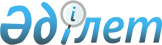 2022-2024 жылдарға арналған Шымкент қаласының бюджеті туралы
					
			Мерзімі біткен
			
			
		
					Шымкент қаласы мәслихатының 2021 жылғы 13 желтоқсандағы № 12/92-VII шешiмi. Қазақстан Республикасының Әділет министрлігінде 2021 жылғы 20 желтоқсанда № 25833 болып тіркелді. Мерзiмi өткендiктен қолданыс тоқтатылды
      ЗҚАИ-ның ескертпесi!
      Осы шешiм 01.01.2022 бастап күшiне енедi.
      Қазақстан Республикасының Бюджет кодексінің 8-бабы 2-тармағына, 75-бабы 2-тармағына және "Қазақстан Республикасындағы жергілікті мемлекеттік басқару және өзін-өзі басқару туралы" Қазақстан Республикасы Заңының 6-бабы 1-тармағына, Қазақстан Республикасының 2021 жылғы 2 желтоқсандағы "2022 – 2024 жылдарға арналған республикалық бюджет туралы" Заңына сәйкес Шымкент қаласының мәслихаты ШЕШТІ:
      1. Шымкент қаласының 2022-2024 жылдарға арналған бюджеті тиісінше осы шешімге 1, 2 және 3-қосымшаларға сәйкес, оның ішінде 2022 жылға мынадай көлемде бекiтiлсiн:
      1) кiрiстер – 580 522 081 мың теңге, оның iшiнде:
      салықтық түсiмдер – 235 934 936 мың теңге;
      салықтық емес түсiмдер – 11 745 883 мың теңге;
      негізгі капиталды сатудан түсетін түсімдер – 21 763 027 мың теңге;
      трансферттердің түсімдері – 311 078 235 мың теңге;
      2) шығындар – 560 025 512 мың теңге;
      3) таза бюджеттiк кредиттеу – - 471 544 мың теңге, оның iшiнде:
      бюджеттік кредиттер – 400 000 мың теңге;
      бюджеттік кредиттерді өтеу – 871 544 мың теңге;
      4) қаржы активтерімен операциялар бойынша сальдо – 417 103 мың теңге;
      қаржы активтерін сатып алу – 462 073 мың теңге;
      мемлекеттің қаржы активтерін сатудан түсетін түсімдер – 44 970 мың теңге;
      5) бюджет тапшылығы (профициті) – 20 551 010 мың теңге;
      6) бюджет тапшылығын қаржыландыру (профицитін пайдалану) – - 20 551 010 мың теңге.
      Ескерту. 1-тармақ жаңа редакцияда - Шымкент қаласы мәслихатының 22.12.2022 № 24/230-VII шешiмiмен (01.01.2022 бастап күшiне енедi).


      2. Қала әкімдігінің 2022 жылға арналған резервi 2 543 004 мың теңге сомасында бекітілсін.
      Ескерту. 2-тармақ жаңа редакцияда - Шымкент қаласы мәслихатының 30.03.2022 № 14/117-VII шешiмiмен (01.01.2022 бастап күшiне енедi).


      3. 2022 жылға арналған жергілікті бюджеттердің атқарылуы процесiнде секвестрлеуге жатпайтын жергілікті бюджеттiк бағдарламалардың тiзбесi 4-қосымшаға сәйкес бекiтiлсiн.
      4. 2022-2024 жылдарға қаладағы аудандардың бюджеттік бағдарламаларының тiзбесi 5-қосымшаға сәйкес бекітілсін.
      5. "Шымкент қаласы мәслихатының аппараты" мемлекеттік мекемесі Қазақстан Республикасының заңнамасында белгіленген тәртіпте:
      1) осы шешімді Қазақстан Республикасының Әділет министрлігінде мемлекеттік тіркелуін;
      2) ресми жарияланғаннан кейін осы шешімді Шымкент қаласы мәслихатының интернет-ресурсына орналастыруын қамтамасыз етсін.
      6. Осы шешім 2022 жылдың 1 қаңтарынан бастап күшіне енеді. Шымкент қаласының 2022 жылға арналған бюджеті
      Ескерту. 1-қосымша жаңа редакцияда - Шымкент қаласы мәслихатының 22.12.2022 № 24/230-VII шешiмiмен (01.01.2022 бастап күшiне енедi). Шымкент қаласының 2023 жылға арналған бюджеті Шымкент қаласының 2024 жылға арналған бюджеті 2022 жылға арналған жергілікті бюджеттерді атқару процесінде секвестрлеуге жатпайтын жергілікті бюджеттік бағдарламалардың тізбесі 2022-2024 жылдарға арналған қаладағы аудандардың бюджеттік бағдарламалары
      Ескерту. 5-қосымша жаңа редакцияда - Шымкент қаласы мәслихатының 25.11.2022 № 22/208-VII шешiмiмен (01.01.2022 бастап күшiне енедi).
					© 2012. Қазақстан Республикасы Әділет министрлігінің «Қазақстан Республикасының Заңнама және құқықтық ақпарат институты» ШЖҚ РМК
				
      Шымкент қаласы

      мәслихатының хатшысы

Б. Нарымбетов
Шымкент қаласы мәслихатының
2021 жылғы 13 желтоқсандағы
№ 12/92-VII шешіміне 1-қосымша
Санаты
Санаты
Атауы
Сомасы, мың теңге
Сыныбы
Сыныбы
Сомасы, мың теңге
Ішкі сыныбы
Ішкі сыныбы
Сомасы, мың теңге
 1 
 1 
 1 
 1 
2
3
I. Кірістер
580 522 081
1
Салықтық түсімдер
235 934 936
01
Табыс салығы 
62 384 215
1
Корпоративтік табыс салығы
22 145 920
2
Жеке табыс салығы
40 238 295
03
Әлеуметтiк салық 
27 196 810
1
Әлеуметтік салық 
27 196 810
04
Меншiкке салынатын салықтар
16 899 597
1
Мүлiкке салынатын салықтар 
11 148 599
3
Жер салығы 
911 048
4
Көлiк құралдарына салынатын салық 
4 837 223
5
Бірыңғай жер салығы 
2 727
05
Тауарларға, жұмыстарға және көрсетілетін қызметтерге салынатын iшкi салықтар
128 537 042
2
Акциздер 
124 697 174
3
Табиғи және басқа да ресурстарды пайдаланғаны үшiн түсетiн түсiмдер
1 662 896
4
Кәсiпкерлiк және кәсiби қызметтi жүргiзгенi үшiн алынатын алымдар
2 176 972
07
Басқа да салықтар
330
1
Басқа да салықтар
330
08
Заңдық маңызы бар әрекеттерді жасағаны және (немесе) оған уәкілеттігі бар мемлекеттік органдар немесе лауазымды адамдар құжаттар бергені үшін алынатын міндетті төлемдер
916 942
1
Мемлекеттік баж
916 942
2
Салықтық емес түсiмдер
11 745 883
01
Мемлекеттік меншіктен түсетін кірістер
2 978 722
1
Мемлекеттік кәсіпорындардың таза кірісі бөлігінің түсімдері
19 875
3
Мемлекет меншігіндегі акциялардың мемлекеттік пакеттеріне дивидендтер
2 231 040
4
Мемлекет меншігіндегі заңды тұлғалардағы қатысу үлесіне кірістер
35 245
5
Мемлекет меншігіндегі мүлікті жалға беруден түсетін кірістер
686 905
7
Мемлекеттік бюджеттен берілген кредиттер бойынша сыйақылар
1 732
9
Мемлекет меншігінен түсетін басқа да кірістер 
3 925
03
Мемлекеттік бюджеттен қаржыландырылатын мемлекеттік мекемелер ұйымдастыратын мемлекеттік сатып алуды өткізуден түсетін ақша түсімдері 
3 860
1
Мемлекеттік бюджеттен қаржыландырылатын мемлекеттік мекемелер ұйымдастыратын мемлекеттік сатып алуды өткізуден түсетін ақша түсімдері 
3 860
04
Мемлекеттік бюджеттен қаржыландырылатын, сондай-ақ Қазақстан Республикасы Ұлттық Банкінің бюджетінен (шығыстар сметасынан) қамтылатын және қаржыландырылатын мемлекеттік мекемелер салатын айыппұлдар, өсімпұлдар, санкциялар, өндіріп алулар
7 692 242
1
Мұнай секторы ұйымдарынан және Жәбірленушілерге өтемақы қорына түсетін түсімдерді қоспағанда, мемлекеттік бюджеттен қаржыландырылатын, сондай-ақ Қазақстан Республикасы Ұлттық Банкінің бюджетінен (шығыстар сметасынан) қамтылатын және қаржыландырылатын мемлекеттік мекемелер салатын айыппұлдар, өсімпұлдар, санкциялар, өндіріп алулар
7 692 242
06
Басқа да салықтық емес түсiмдер 
1 071 059
1
Басқа да салықтық емес түсiмдер 
1 071 059
3
Негізгі капиталды сатудан түсетін түсімдер
21 763 027
01
Мемлекеттік мекемелерге бекітілген мемлекеттік мүлікті сату
19 206 393
1
Мемлекеттік мекемелерге бекітілген мемлекеттік мүлікті сату
19 206 393
03
Жердi және материалдық емес активтердi сату
2 556 634
1
Жерді сату
2 371 534
2
Материалдық емес активтерді сату 
185 100
4
Трансферттердің түсімдері
311 078 235
02
Мемлекеттiк басқарудың жоғары тұрған органдарынан түсетiн трансферттер
311 078 235
1
Республикалық бюджеттен түсетiн трансферттер 
311 078 235
Функционалдық топ Атауы
Функционалдық топ Атауы
Функционалдық топ Атауы
Функционалдық топ Атауы
Функционалдық топ Атауы
Сомасы, мың теңге
Функционалдық кіші топ
Функционалдық кіші топ
Функционалдық кіші топ
Функционалдық кіші топ
Сомасы, мың теңге
Бюджеттік бағдарламалардың әкiмшiсi
Бюджеттік бағдарламалардың әкiмшiсi
Бюджеттік бағдарламалардың әкiмшiсi
Сомасы, мың теңге
Бағдарлама
Бағдарлама
Сомасы, мың теңге
1
1
1
1
2
3
II. Шығындар
560 025 512
01
 Жалпы сипаттағы мемлекеттiк қызметтер 
4 950 093
1
Мемлекеттiк басқарудың жалпы функцияларын орындайтын өкiлдi, атқарушы және басқа органдар
3 392 163
111
Республикалық маңызы бар қала, астана мәслихатының аппараты
160 588
001
Республикалық маңызы бар қала, астана мәслихатының қызметін қамтамасыз ету
153 281
003
Мемлекеттік органның күрделі шығыстары
5 245
005
Мәслихаттар депутаттары қызметінің тиімділігін арттыру
2 062
121
Республикалық маңызы бар қала, астана әкімінің аппараты
1 541 538
001
Республикалық маңызы бар қала, астана әкімінің қызметін қамтамасыз ету
1 481 619
003
Мемлекеттік органның күрделі шығыстары
16 611
007
Ведомстволық бағыныстағы мемлекеттік мекемелер мен ұйымдардың күрделі шығыстары
43 308
123
Қаладағы аудан әкімінің аппараты
1 304 191
001
Қаладағы аудан әкімінің қызметін қамтамасыз ету жөніндегі қызметтер
1 275 848
022
Мемлекеттік органның күрделі шығыстары
28 343
305
Республикалық маңызы бар қаланың, астананың ішкі саясат және жастар істері жөніндегі басқармасы
112 825
013
Республикалық маңызы бар қала, астана Қазақстан халқы Ассамблеясының қызметін қамтамасыз ету
112 825
379
 Республикалық маңызы бар қаланың, астананың тексеру комиссиясы 
273 021
001
 Республикалық маңызы бар қаланың, астананың тексеру комиссиясының қызметін қамтамасыз ету жөніндегі қызметтер 
271 610
003
Мемлекеттік органның күрделі шығыстары
1 411
2
Қаржылық қызмет
295 867
356
Республикалық маңызы бар қаланың, астананың қаржы басқармасы
203 365
001
Жергілікті бюджетті атқару және коммуналдық меншікті басқару саласындағы мемлекеттік саясатты іске асыру жөніндегі қызметтер
170 640
003
Салық салу мақсатында мүлікті бағалауды жүргізу
32 102
014
Мемлекеттік органның күрделі шығыстары
623
366
Республикалық маңызы бар қаланың, астананың мемлекеттік сатып алу басқармасы
92 502
001
Жергілікті деңгейде мемлекеттік сатып алуды басқару саласындағы мемлекеттік саясатты іске асыру жөніндегі қызметтер
92 502
5
Жоспарлау және статистикалық қызмет
294 779
357
Республикалық маңызы бар қаланың, астананың экономика және бюджеттік жоспарлау басқармасы
294 779
001
Экономикалық саясатты, мемлекеттік жоспарлау жүйесін қалыптастыру мен дамыту саласындағы мемлекеттік саясатты іске асыру жөніндегі қызметтер
294 007
061
Бюджеттік инвестициялар және мемлекеттік-жекешелік әріптестік, оның ішінде концессия мәселелері жөніндегі құжаттаманы сараптау және бағалау
772
9
Жалпы сипаттағы өзге де мемлекеттiк қызметтер
967 284
337
Республикалық маңызы бар қаланың, астананың қалалық орта сапасы және бақылау басқармасы
176 659
001
Жергілікті деңгейде ауыл шаруашылығы, еңбек, мемлекеттік сәулет-құрылыс бақылау, жерлердің пайдаланылуы мен қорғалуын бақылау саласындағы мемлекеттік саясатты іске асыру жөніндегі қызметтер
176 659
344
Республикалық маңызы бар қаланың, астананың сәулет, қала құрылысы және жер қатынастары басқармасы
505 024
001
Жергілікті деңгейде сәулет, қала құрылысы, жер қатынастарын реттеу салаларындағы мемлекеттік саясатты іске асыру жөніндегі қызметтер
505 024
369
Республикалық маңызы бар қаланың, астананың дін істері басқармасы
285 601
001
Жергілікті деңгейде дін қызметі саласындағы мемлекеттік саясатты іске асыру жөніндегі қызметтер
234 795
004
Ведомстволық бағыныстағы мемлекеттік мекемелер мен ұйымдардың күрделі шығыстары
603
005
Өңірде діни ахуалды зерделеу және талдау
50 203
02
Қорғаныс
2 596 776
1
Әскери мұқтаждар
463 558
121
Республикалық маңызы бар қала, астана әкімінің аппараты
463 558
010
Жалпыға бірдей әскери міндетті атқару шеңберіндегі іс-шаралар
202 639
011
Аумақтық қорғанысты даярлау және республикалық маңызы бар қаланың, астананың аумақтық қорғаныс
260 919
2
Төтенше жағдайлар жөнiндегi жұмыстарды ұйымдастыру
2 133 218
121
Республикалық маңызы бар қала, астана әкімінің аппараты
744 039
012
Жұмылдыру дайындығы және республикалық маңызы бар қаланы, астананы жұмылдыру
709 143
014
Республикалық маңызы бар қалалар, астана ауқымындағы төтенше жағдайлардың алдын-алу және оларды жою
34 896
387
Республикалық маңызы бар қаланың, астананың бюджетінен қаржыландырылатын табиғи және техногендік сипаттағы төтенше жағдайлар, азаматтық қорғаныс саласындағы органдардың аумақтық органы
400 866
003
Аумақтық органның және ведомстволық бағынысты мемлекеттік мекемелердің күрделі шығыстары
400 866
373
Республикалық маңызы бар қаланың, астананың құрылыс басқармасы
988 313
030
Жұмылдыру дайындығы және төтенше жағдайлар объектілерін дамыту
988 313
03
Қоғамдық тәртіп, қауіпсіздік, құқықтық, сот, қылмыстық-атқару қызметі
13 706 663
1
Құқық қорғау қызметi
12 502 902
352
Республикалық маңызы бар қаланың, астананың бюджетінен қаржыландырылатын атқарушы ішкі істер органы
12 502 902
001
Республикалық маңызы бар қала, астана аумағында қоғамдық тәртіп пен қауіпсіздікті сақтау саласындағы мемлекеттік саясатты іске асыру жөніндегі қызметтер қамтамасыз ету
11 217 412
003
 Қоғамдық тәртіпті қорғауға қатысатын азаматтарды көтермелеу 
2 665
007
Мемлекеттік органның күрделі шығыстары
1 282 825
9
Қоғамдық тәртіп және қауіпсіздік саласындағы басқа да қызметтер
1 203 761
305
Республикалық маңызы бар қаланың, астананың ішкі саясат және жастар істері жөніндегі басқармасы
273 761
004
Жастар саясаты саласында іс-шараларды іске асыру
273 761
348
Республикалық маңызы бар қаланың, астананың жолаушылар көлігі және автомобиль жолдары басқармасы
930 000
004
Елдi мекендерде жол қозғалысы қауiпсiздiгін қамтамасыз ету
930 000
04
Бiлiм беру
200 124 633
1
Мектепке дейiнгi тәрбие және оқыту
34 891 443
360
Республикалық маңызы бар қаланың, астананың білім басқармасы
34 891 443
034
Мектепке дейінгі тәрбие мен оқыту
34 891 443
2
Бастауыш, негізгі орта және жалпы орта білім беру
142 855 882
360
Республикалық маңызы бар қаланың, астананың білім басқармасы
119 376 108
003
Жалпы білім беру
33 358 823
004
Арнаулы бiлiм беру бағдарламалары бойынша жалпы бiлiм беру
2 670 347
005
Мамандандырылған бiлiм беру ұйымдарында дарынды балаларға жалпы бiлiм беру
4 554 868
008
Балаларға қосымша білім беру
2 771 348
040
Мемлекеттік орта білім беру ұйымдарында жан басына шаққандағы қаржыландыруды іске асыруға
76 020 722
373
Республикалық маңызы бар қаланың, астананың құрылыс басқармасы
12 349 727
028
Бастауыш, негізгі орта және жалпы орта білім беру объектілерін салу және реконструкциялау
5 322 518
069
Қосымша білім беру объектілерін салу және реконструкциялау
7 027 209
381
Республикалық маңызы бар қаланың, астананың дене шынықтыру және спорт басқармасы
11 130 047
006
Балалар мен жасөспірімдерге спорт бойынша қосымша білім беру
11 130 047
4
Техникалық және кәсіптік, орта білімнен кейінгі білім беру
13 189 330
353
Республикалық маңызы бар қаланың, астананың денсаулық сақтау басқармасы
715 318
043
Техникалық және кәсіптік, орта білімнен кейінгі білім беру ұйымдарында мамандар даярлау
704 525
044
Техникалық және кәсіптік, орта білімнен кейінгі білім беру бағдарламалары бойынша оқитындарға әлеуметтік қолдау көрсету
10 793
360
Республикалық маңызы бар қаланың, астананың білім басқармасы
11 842 893
024
Техникалық және кәсіптік білім беру ұйымдарында мамандар даярлау
11 842 893
373
Республикалық маңызы бар қаланың, астананың құрылыс басқармасы
631 119
046
Техникалық және кәсіптік, орта білімнен кейінгі білім беру объектілерін салу және реконструкциялау
631 119
5
Мамандарды қайта даярлау және біліктіліктерін арттыру
55 666
121
Республикалық маңызы бар қала, астана әкімінің аппараты
8 247
019
Сайлау процесіне қатысушыларды оқыту
8 247
353
Республикалық маңызы бар қаланың, астананың денсаулық сақтау басқармасы
47 419
003
Кадрлардың біліктілігін арттыру және оларды қайта даярлау
47 419
6
Жоғары және жоғары оқу орнынан кейін бiлiм беру
319 456
360
Республикалық маңызы бар қаланың, астананың білім басқармасы
319 456
057
Жоғары, жоғары оқу орнынан кейінгі білімі бар мамандар даярлау және білім алушыларға әлеуметтік қолдау көрсету
319 456
9
Бiлiм беру саласындағы өзге де қызметтер
8 812 856
360
Республикалық маңызы бар қаланың, астананың білім басқармасы
8 812 856
001
Жергілікті деңгейде білім беру саласындағы мемлекеттік саясатты іске асыру жөніндегі қызметтер
332 604
007
Республикалық маңызы бар қаланың, астананың мемлекеттік білім беру мекемелер үшін оқулықтар мен оқу-әдiстемелiк кешендерді сатып алу және жеткізу
1 523 918
009
Республикалық маңызы бар қала, астана ауқымындағы мектеп олимпиадаларын және мектептен тыс іс-шараларды өткiзу
221 059
013
Балалар мен жасөспірімдердің психикалық денсаулығын зерттеу және халыққа психологиялық-медициналық-педагогикалық консультациялық көмек көрсету
511 390
014
Дамуында проблемалары бар балалар мен жасөспірімдердің оңалту және әлеуметтік бейімдеу
284 735
021
Жетім баланы (жетім балаларды) және ата-аналарының қамқорынсыз қалған баланы (балаларды) күтіп-ұстауға асыраушыларына ай сайынғы ақшалай қаражат төлемдері
233 102
027
Жетім баланы (жетім балаларды) және ата-анасының қамқорлығынсыз қалған баланы (балаларды) асырап алғаны үшін Қазақстан азаматтарына біржолғы ақша қаражатын төлеуге арналған төлемдер
2 068
029
Әдістемелік жұмыс
315 908
067
Ведомстволық бағыныстағы мемлекеттік мекемелер мен ұйымдардың күрделі шығыстары
5 256 810
080
Нұрсұлтан Назарбаев Қорының "EL UMITI" таланттарын анықтау және қолдау бастамасын іске асыру
131 262
05
Денсаулық сақтау
9 134 664
2
Халықтың денсаулығын қорғау
2 052 065
353
Республикалық маңызы бар қаланың, астананың денсаулық сақтау басқармасы
1 893 895
006
Ана мен баланы қорғау жөніндегі көрсетілетін қызметтер
274 401
007
Салауатты өмір салтын насихаттау
23 019
041
Республикалық маңызы бар қаланың, астананың жергілікті өкілдік органдарының шешімі бойынша тегін медициналық көмектің кепілдендірілген көлемін қосымша қамтамасыз ету
1 596 265
042
Медициналық ұйымның сот шешімі негізінде жүзеге асырылатын жыныстық құмарлықты төмендетуге арналған іс-шараларды жүргізу
210
373
Республикалық маңызы бар қаланың, астананың құрылыс басқармасы
158 170
038
Деңсаулық сақтау объектілерін салу және реконструкциялау
158 170
03
Мамандандырылған медициналық көмек
4 626 292
353
Республикалық маңызы бар қаланың, астананың денсаулық сақтау басқармасы
4 626 292
027
Халыққа иммундық профилактика жүргізу үшін вакциналарды және басқа медициналық иммундық биологиялық препараттарды орталықтандырылған сатып алу және сақтау
4 626 292
04
Емханалар
51 230
353
Республикалық маңызы бар қаланың, астананың денсаулық сақтау басқармасы
51 230
039
Республикалық бюджет қаражаты есебінен көрсетілетін көмекті қоспағанда ауылдық денсаулық сақтау субъектілерінің амбулаториялық-емханалық қызметтерді және медициналық қызметтерді көрсетуі және Сall-орталықтардың қызмет көрсетуі
51 230
9
Денсаулық сақтау саласындағы өзге де қызметтер
2 405 077
353
Республикалық маңызы бар қаланың, астананың денсаулық сақтау басқармасы
2 405 077
001
Жергілікті деңгейде денсаулық сақтау саласындағы мемлекеттік саясатты іске асыру жөніндегі қызметтер
159 508
008
Қазақстан Республикасында ЖИТС-тің алдын алу және оған қарсы күрес жөніндегі іс-шараларды іске асыру
126 782
016
Азаматтарды елді мекеннен тыс жерлерде емделу үшін тегін және жеңілдетілген жол жүрумен қамтамасыз ету
31 785
018
Денсаулық сақтау саласындағы ақпараттық талдамалық қызметтер
41 865
033
Медициналық денсаулық сақтау ұйымдарының күрделі шығыстары
2 045 137
06
Әлеуметтiк көмек және әлеуметтiк қамсыздандыру
25 620 525
1
Әлеуметтiк қамсыздандыру
4 011 319
333
Республикалық маңызы бар қаланың, астананың жұмыспен қамту және әлеуметтік қорғау басқармасы
3 401 945
002
Жалпы үлгідегі медициналық-әлеуметтік мекемелерде (ұйымдарда), арнаулы әлеуметтік қызметтер көрсету орталықтарында, әлеуметтік қызмет көрсету орталықтарында қарттар мен мүгедектерге арнаулы әлеуметтік қызметтер көрсету
1 297 410
020
Психоневрологиялық медициналық-әлеуметтік мекемелерде (ұйымдарда), арнаулы әлеуметтік қызметтер көрсету орталықтарында, әлеуметтік қызмет көрсету орталықтарында психоневрологиялық аурулармен ауыратын мүгедектер үшін арнаулы әлеуметтік қызметтер көрсету
1 010 195
022
Балалар психоневрологиялық медициналық-әлеуметтік мекемелерінде (ұйымдарда), арнаулы әлеуметтік қызметтер көрсету орталықтарында, әлеуметтік қызмет көрсету орталықтарында психоневрологиялық патологиялары бар мүгедек балалар үшін арнаулы әлеуметтік қызметтер көрсету
1 094 340
360
Республикалық маңызы бар қаланың, астананың білім басқармасы
571 470
016
Жетiм балаларды, ата-анасының қамқорлығынсыз қалған балаларды әлеуметтiк қамсыздандыру
443 845
037
Әлеуметтік сауықтандыру
127 625
373
Республикалық маңызы бар қаланың, астананың құрылыс басқармасы
37 904
039
Әлеуметтік қамтамасыз ету объектілерін салу және реконструкциялау
37 904
2
Әлеуметтiк көмек
18 302 323
333
Республикалық маңызы бар қаланың, астананың жұмыспен қамту және әлеуметтік қорғау басқармасы
18 302 323
003
Жұмыспен қамту бағдарламасы
5 375 188
004
Мемлекеттік атаулы әлеуметтік көмек
6 849 577
006
Халықты әлеуметтік қорғау жөніндегі іс-шараларды іске асыру
119 194
007
Тұрғын үйге көмек көрсету
9 541
008
Жергілікті өкілді органдардың шешімі бойынша азаматтардың жекелеген санаттарына әлеуметтік көмек
1 302 534
009
Мүгедектерді әлеуметтік қолдау
1 208 227
015
Оңалтудың жеке бағдарламасына сәйкес мұқтаж мүгедектердi мiндеттi гигиеналық құралдармен қамтамасыз ету, қозғалуға қиындығы бар бірінші топтағы мүгедектерге жеке көмекшінің және есту бойынша мүгедектерге қолмен көрсететiн тіл маманының қызметтерін ұсыну
2 518 374
016
Белгілі бір тұрғылықты жері жоқ адамдарды әлеуметтік бейімдеу
233 867
030
Жұмыспен қамту орталықтарын қамтамасыз ету
685 821
9
Әлеуметтiк көмек және әлеуметтiк қамтамасыз ету салаларындағы өзге де қызметтер
3 306 883
306
Республикалық маңызы бар қаланың, астананың Мемлекеттік еңбек инспекциясы басқармасы
104 115
001
Жергілікті деңгейде еңбек қатынастарын реттеу саласында мемлекеттік саясатты іске асыру бойынша қызметтер
104 115
333
Республикалық маңызы бар қаланың, астананың жұмыспен қамту және әлеуметтік қорғау басқармасы
3 159 768
001
Жергілікті деңгейде халық үшін жұмыспен қамтуды қамтамасыз ету және әлеуметтік бағдарламаларды іске асыру саласындағы мемлекеттік саясатты іске асыру жөніндегі қызметтер
458 405
013
Жәрдемақыларды және басқа да әлеуметтік төлемдерді есептеу, төлеу мен жеткізу бойынша қызметтерге ақы төлеу
889
019
Үкіметтік емес ұйымдарға мемлекеттік әлеуметтік тапсырысты орналастыру
208 122
026
Мемлекеттік органның күрделі шығыстары
14 805
028
Күш көрсету немесе күш көрсету қаупі салдарынан қиын жағдайларға тап болған тәуекелдер тобындағы адамдарға қызметтер
144 280
032
Ведомстволық бағыныстағы мемлекеттік мекемелер мен ұйымдардың күрделі шығыстары
29 168
044
Жергілікті деңгейде көші-қон іс-шараларын іске асыру
57 072
045
Қазақстан Республикасында мүгедектердің құқықтарын қамтамасыз етуге және өмір сүру сапасын жақсарту
1 963 807
053
Кохлеарлық импланттарға дәлдеп сөйлеу процессорларын ауыстыру және келтіру бойынша қызмет көрсету
283 220
307
Республикалық маңызы бар қаланың, астананың Тұрғын үй басқармасы
43 000
068
Әлеуметтік көмек ретінде тұрғын үй сертификаттарын беру
43 000
07
Тұрғын үй-коммуналдық шаруашылық
99 551 023
1
Тұрғын үй шаруашылығы
43 606 140
307
Республикалық маңызы бар қаланың, астананың Тұрғын үй басқармасы
1 121 642
001
Жергілікті деңгейде тұрғын үй қоры саласында тұрғын үй мәселелері бойынша мемлекеттік саясатты іске асыру жөніндегі қызметтер
220 557
003
Мемлекеттік органның күрделі шығыстары
1 546
006
Мемлекеттік тұрғын үй қорын сақтауды ұйымдастыру
773 139
054
Жеке тұрғын үй қорынан алынған тұрғынжай үшін азамматардың жекелеген санаттарына төлемдер
40 000
098
Коммуналдық тұрғын үй қорының тұрғын үйлерін сатып алу
86 400
309
Республикалық маңызы бар қаланың, астананың Энергетика және инфрақұрылымды дамыту басқармасы
3 220 410
008
Инженерлік-коммуникациялық инфрақұрылымды жобалау, дамыту және (немесе) жайластыру
3 220 410
373
Республикалық маңызы бар қаланың, астананың құрылыс басқармасы
39 264 088
012
Коммуналдық тұрғын үй қорының тұрғын үйін жобалау және (немесе) салу, реконструкциялау
34 441 017
017
Инженерлік-коммуникациялық инфрақұрылымды жобалау, дамыту және (немесе) жайластыру
4 806 836
035
Ауыл шаруашылығы объектілерін дамыту
16 235
2
Коммуналдық шаруашылық
33 383 555
309
Республикалық маңызы бар қаланың, астананың Энергетика және инфрақұрылымды дамыту басқармасы
32 978 970
001
Жергілікті деңгейде энергетика және инфрақұрылымды дамыту саласындағы мемлекеттік саясатты іске асыру жөніндегі қызметтер
288 699
005
Коммуналдық шаруашылық дамыту
10 892 700
006
Сумен жабдықтау және су бұру жүйесінің жұмыс істеуі
26 553
007
Сумен жабдықтау және су бұру жүйесін дамыту
18 097 242
016
Мемлекеттік органның күрделі шығыстары
8 320
027
Республикалық маңызы бар қаланың, астананың коммуналдық меншігіндегі газдандыру желілерін пайдалануды ұйымдастыру
65 456
028
Республикалық маңызы бар қаланың, астананың коммуналдық меншігіндегі жылу жүйелерін пайдалануды ұйымдастыру
3 400 000
067
Ведомстволық бағыныстағы мемлекеттік мекемелер мен ұйымдардың күрделі шығыстары
200 000
373
Республикалық маңызы бар қаланың, астананың құрылыс басқармасы
404 585
013
Қаланы абаттандыруды дамыту
404 585
3
Елді-мекендерді көркейту
22 561 328
123
Қаладағы аудан әкімінің аппараты
18 995 682
008
Елді мекендердегі көшелерді жарықтандыру
2 110
009
Елді мекендердің санитариясын қамтамасыз ету
9 485 308
010
Жерлеу орындарын ұстау және туыстары жоқ адамдарды жерлеу
138 127
011
Елді мекендерді абаттандыру мен көгалдандыру
9 370 137
303
Республикалық маңызы бар қаланың, астананың қалалық жайлы ортаны дамыту басқармасы
2 145 920
018
Қаланы абаттандыру мен көгалдандыру
2 145 920
309
Республикалық маңызы бар қаланың, астананың Энергетика және инфрақұрылымды дамыту басқармасы
1 361 466
037
Елді мекендердегі көшелерді жарықтандыру
1 121 786
048
Елді мекендерді абаттандыру мен көгалдандыру
239 680
349
Республикалық маңызы бар қаланың, астананың ауыл шаруашылығы және ветеринария басқармасы
58 260
004
Елді мекендердің санитариясын қамтамасыз ету
58 260
08
Мәдениет, спорт, туризм және ақпараттық кеңістiк
30 612 084
1
Мәдениет саласындағы қызмет
15 149 356
123
Қаладағы аудан әкімінің аппараты
30 346
006
Жергілікті деңгейде мәдени-демалыс жұмыстарын қолдау
30 346
312
Республикалық маңызы бар қаланың, астананың мәдениет, тілдерді дамыту және архивтер басқармасы
8 053 543
001
Жергiлiктi деңгейде мәдениет, тілдерді дамыту және архивтер саласындағы мемлекеттік саясатты іске асыру жөніндегі қызметтер 
125 425
003
Мемлекеттiк тiлдi және Қазақстан халқының басқа да тiлдерін дамыту
65 867
005
Тарихи-мәдени мұраны сақтауды және оған қолжетімділікті қамтамасыз ету
703 156
006
Мәдени-демалыс жұмысын қолдау
5 012 330
007
Театр және музыка өнерін қолдау
1 597 237
010
Зоопарктер мен дендропарктердiң жұмыс iстеуiн қамтамасыз ету
459 494
032
Ведомстволық бағыныстағы мемлекеттік мекемелер мен ұйымдардың күрделі шығыстары
90 034
373
Республикалық маңызы бар қаланың, астананың құрылыс басқармасы
7 065 467
014
Мәдениет объектілерін дамыту
7 065 467
2
Спорт
11 177 685
373
Республикалық маңызы бар қаланың, астананың құрылыс басқармасы
2 657 596
015
Cпорт объектілерін дамыту
2 657 596
381
Республикалық маңызы бар қаланың, астананың дене шынықтыру және спорт басқармасы
8 520 089
001
Жергілікті деңгейде дене шынықтыру және спорт саласындағы мемлекеттік саясатты іске асыру жөніндегі қызметтер
126 657
002
Жергілікті деңгейде спорттық жарыстар өткiзу
131 650
003
Республикалық және халықаралық спорттық жарыстарға әртүрлі спорт түрлері бойынша құрама командалары мүшелерінің дайындығы және қатысуы
8 122 391
032
Ведомстволық бағыныстағы мемлекеттік мекемелер мен ұйымдардың күрделі шығыстары
139 391
3
Ақпараттық кеңiстiк
3 878 607
305
Республикалық маңызы бар қаланың, астананың ішкі саясат және жастар істері жөніндегі басқармасы
1 834 288
001
Жергілікті деңгейде ішкі саясат және жастар істері мәселелері жөніндегі мемлекеттік саясатты іске асыру жөніндегі қызметтер
709 571
003
Мемлекеттік органның күрделі шығыстары
4 143
005
Мемлекеттік ақпараттық саясат жүргізу жөніндегі қызметтер
988 005
032
Ведомстволық бағыныстағы мемлекеттік мекемелер мен ұйымдардың күрделі шығыстары
132 569
312
Республикалық маңызы бар қаланың, астананың мәдениет, тілдерді дамыту және архивтер басқармасы
1 589 288
008
Қалалық кітапханалардың жұмыс істеуін қамтамасыз ету
1 385 210
009
Архив қорының сақталуын қамтамасыз ету
204 078
313
Республикалық маңызы бар қаланың, астананың цифрландыру басқармасы
455 031
001
Жергілікті деңгейде цифрландыру саласындағы мемлекеттік саясатты іске асыру жөніндегі қызметтер
446 849
009
Мемлекеттік органның күрделі шығыстары
8 182
4
Туризм
406 436
399
Республикалық маңызы бар қаланың, астананың туризм және сыртқы байланыстар басқармасы
406 436
001
Жергілікті деңгейде туризм және сыртқы байланыстар саласындағы мемлекеттік саясатты іске асыру жөніндегі қызметтер
253 942
002
Туристік қызметті реттеу
151 689
004
Мемлекеттік органның күрделі шығыстары
805
09
Отын-энергетика кешенi және жер қойнауын пайдалану
9 004 204
1
Отын және энергетика
631 001
309
Республикалық маңызы бар қаланың, астананың Энергетика және инфрақұрылымды дамыту басқармасы
631 001
012
Жылу-энергетикалық жүйені дамыту
631 001
9
Отын-энергетика кешені және жер қойнауын пайдалану саласындағы өзге де қызметтер
8 373 203
309
Республикалық маңызы бар қаланың, астананың Энергетика және инфрақұрылымды дамыту басқармасы
8 373 203
009
Электрмен жабдықтау кабелдерін жөндеу-қалпына келтіру жұмыстарын жүргізу
256 107
029
Газ тасымалдау жүйесін дамыту 
8 117 096
10
Ауыл, су, орман, балық шаруашылығы, ерекше қорғалатын табиғи аумақтар, қоршаған ортаны және жануарлар дүниесін қорғау, жер қатынастары
16 735 771
1
Ауыл шаруашылығы
3 791 970
349
Республикалық маңызы бар қаланың, астананың ауыл шаруашылығы және ветеринария басқармасы
3 791 970
001
Жергілікті деңгейде ауыл шаруашылығы және ветеринария саласындағы мемлекеттік саясатты іске асыру жөніндегі қызметтер
222 638
002
Тұқым шаруашылығын дамытуды субсидиялау
20 480
003
Мемлекеттік органның күрделі шығыстары
8 210
006
Саны зиян тигізудің экономикалық шегінен жоғары зиянды және аса қауіпті зиянды организмдерге, карантинді объектілерге қарсы өңдеулер жүргізуге арналған пестицидтердің, биоагенттердiң (энтомофагтардың) құнын субсидиялау
153
008
Ауру жануарларды санитарлық союды ұйымдастыру
62
010
Мал көмінділерінің (биотермиялық шұңқырлардың) жұмыс істеуін қамтамасыз ету
876
016
Эпизоотияға қарсы іс-шаралар жүргізу
181 381
017
Жануарлардың энзоотиялық аурулары бойынша ветеринариялық іс-шараларды жүргізу
50 507
018
Ауыл шаруашылығы жануарларын сәйкестендіру жөніндегі іс-шараларды өткізу
2 998
021
Ауыл шаруашылық дақылдарының зиянды организмдеріне қарсы күрес жөніндегі іс- шаралар
4 400
025
Қаңғыбас иттер мен мысықтарды аулауды және жоюды ұйымдастыру
130 720
029
Уақытша сақтау пунктіне ветеринариялық препараттарды тасымалдау жөніндегі қызметтер
2 891
030
Жануарлардың энзоотиялық ауруларының профилактикасы мен диагностикасына арналған ветеринариялық препараттарды, олардың профилактикасы мен диагностикасы жөніндегі қызметтерді орталықтандырып сатып алу, оларды сақтауды және тасымалдауды (жеткізуді) ұйымдастыру
35 455
033
Жануарлардың саулығы мен адамның денсаулығына қауіп төндіретін, алып қоймай залалсыздандырылған (зарарсыздандырылған) және қайта өңделген жануарлардың, жануарлардан алынатын өнім мен шикізаттың құнын иелеріне өтеу
1 131
044
Тыңайтқыштар (органикалықтарды қоспағанда) құнын субсидиялау
100 000
050
Инвестициялар салынған жағдайда агроөнеркәсіптік кешен субъектісі көтерген шығыстардың бөліктерін өтеу
112 231
053
Асыл тұқымды мал шаруашылығын дамытуды, мал шаруашылығы өнімдерінің өнімділігі мен сапасын арттыруды субсидиялау
1 074 021
056
Ауыл шаруашылығы малын, техниканы және технологиялық жабдықты сатып алуға кредит беру, сондай-ақ лизинг кезінде сыйақы мөлшерлемесін субсидиялау
245 657
057
Мал шаруашылығы саласында терең қайта өңдеуден өткізілетін өнімдерді өндіру үшін ауыл шаруашылығы өнімін сатып алуға жұмсайтын өңдеуші кәсіпорындардың шығындарын субсидиялау
973 359
077
Ішкі нарыққа реттеушілік әсер ету үшін азық-түлік астығын өткізу кезінде агроөнеркәсіптік кешен саласындағы ұлттық компанияның шеккен шығыстарын өтеуді субсидиялау
624 800
2
Су шаруашылығы
448 376
303
Республикалық маңызы бар қаланың, астананың қалалық жайлы ортаны дамыту басқармасы
448 376
009
Коммуналдық меншіктегі су шаруашылығы құрылыстарының жұмыс істеуін қамтамасыз ету
448 376
3
Орман шаруашылығы
194 181
303
Республикалық маңызы бар қаланың, астананың қалалық жайлы ортаны дамыту басқармасы
194 181
021
Ормандарды сақтау, қорғау, молайту және орман өсiру
194 181
4
Балық шаруашылығы
21 899
349
Республикалық маңызы бар қаланың, астананың ауыл шаруашылығы және ветеринария басқармасы
21 899
005
Тауарлық балық өсіру өнімділігі мен сапасын арттыруды субсидиялау
21 899
5
Қоршаған ортаны қорғау
494 490
303
Республикалық маңызы бар қаланың, астананың қалалық жайлы ортаны дамыту басқармасы
494 490
001
Жергілікті деңгейде қоршаған ортаны қорғау саласындағы мемлекеттік саясатты іске асыру жөніндегі қызметтер
173 632
004
Қоршаған ортаны қорғау бойынша іс-шаралар
59 023
006
Ерекше қорғалатын табиғи аумақтарды күтіп-ұстау және қорғау
261 835
6
Жер қатынастары
8 782 807
344
Республикалық маңызы бар қаланың, астананың сәулет, қала құрылысы және жер қатынастары басқармасы
8 782 807
004
Жер қатынастарын реттеу
155 274
010
Мемлекеттiк қажеттiлiктер үшiн жер учаскелерiн алып қою, оның iшiнде сатып алу жолымен алып қою және осыған байланысты жылжымайтын мүлiктi иелiктен айыру
8 627 533
9
Ауыл, су, орман, балық шаруашылығы, қоршаған ортаны қорғау және жер қатынастары саласындағы басқа да қызметтер
3 002 048
349
Республикалық маңызы бар қаланың, астананың ауыл шаруашылығы және ветеринария басқармасы
3 002 048
023
Азық-түлік тауарларының өңірлік тұрақтандыру қорларын қалыптастыру
3 002 048
11
Өнеркәсіп, сәулет, қала құрылысы және құрылыс қызметі
976 349
2
Сәулет, қала құрылысы және құрылыс қызметі
976 349
344
Республикалық маңызы бар қаланың, астананың сәулет, қала құрылысы және жер қатынастары басқармасы
683 555
002
Елді мекендердегі құрылыстардың бас жоспарын әзірлеу
683 555
373
Республикалық маңызы бар қаланың, астананың құрылыс басқармасы
292 794
001
Жергілікті деңгейде құрылыс саласындағы мемлекеттік саясатты іске асыру жөніндегі қызметтер
286 074
003
Мемлекеттік органның күрделі шығыстары
6 720
12
Көлiк және коммуникация
59 816 065
1
Автомобиль көлiгi
36 045 682
348
Республикалық маңызы бар қаланың, астананың жолаушылар көлігі және автомобиль жолдары басқармасы
36 045 682
007
Көлік инфрақұрылымын дамыту
24 794 197
010
Елді-мекендер көшелеріндегі автомобиль жолдарын күрделі және орташа жөндеу
9 592 078
016
Автомобиль жолдарының жұмыс істеуін қамтамасыз ету
1 659 407
9
Көлiк және коммуникациялар саласындағы өзге де қызметтер
23 770 383
348
Республикалық маңызы бар қаланың, астананың жолаушылар көлігі және автомобиль жолдары басқармасы
23 770 383
001
Жергілікті деңгейде жолаушылар көлігі және автомобиль жолдары саласында мемлекеттік саясатты іске асыру жөніндегі қызметтер
329 739
006
Қоғамдық көлік жұмыстарының мониторингін және бақылауды қамтамасыз ету
163 010
009
Әлеуметтiк маңызы бар iшкi қатынастар бойынша жолаушылар тасымалдарын субсидиялау
23 277 634
13
Басқалар
17 976 051
1
Экономикалық қызметтерді реттеу
5 718 640
309
Республикалық маңызы бар қаланың, астананың Энергетика және инфрақұрылымды дамыту басқармасы
5 718 640
040
Арнайы экономикалық аймақтардың, индустриялық аймақтардың, индустриялық парктердің инфрақұрылымын дамыту
5 718 640
3
Кәсiпкерлiк қызметтi қолдау және бәсекелестікті қорғау
3 239 868
309
Республикалық маңызы бар қаланың, астананың Энергетика және инфрақұрылымды дамыту басқармасы
309 036
020
"Бизнестің жол картасы-2025" бизнесті қолдау мен дамытудың мемлекеттік бағдарламасы шеңберінде индустриялық инфрақұрылымды дамыту
309 036
393
Республикалық маңызы бар қаланың, астананың кәсіпкерлік және индустриалды-инновациялық даму басқармасы
2 930 832
005
"Бизнестің жол картасы-2025" бизнесті қолдау мен дамытудың мемлекеттік бағдарламасы шеңберінде жеке кәсіпкерлікті қолдау
169 930
008
Кәсіпкерлік қызметті қолдау
199 149
017
"Бизнестің жол картасы-2025" бизнесті қолдау мен дамытудың мемлекеттік бағдарламасы шеңберінде кредиттер бойынша пайыздық мөлшерлемелерді субсидиялау
2 015 753
018
"Бизнестің жол картасы-2025" бизнесті қолдау мен дамытудың мемлекеттік бағдарламасы шеңберінде шағын және орта бизнеске кредиттерді ішінара кепілдендіру
500 000
082
"Бизнестің жол картасы-2025" бизнесті қолдау мен дамытудың мемлекеттік бағдарламасы шеңберінде жаңа бизнес-идеяларды іске асыру үшін жас кәсіпкерлерге мемлекеттік гранттар беру
46 000
9
Басқалар
9 017 543
123
Қаладағы аудан әкімінің аппараты
2 155 029
096
Мемлекеттік-жекешелік әріптестік жобалар бойынша мемлекеттік міндеттемелерді орындау
2 155 029
303
Республикалық маңызы бар қаланың, астананың қалалық жайлы ортаны дамыту басқармасы
350 445
096
Мемлекеттік-жекешелік әріптестік жобалар бойынша мемлекеттік міндеттемелерді орындау
350 445
309
Республикалық маңызы бар қаланың, астананың Энергетика және инфрақұрылымды дамыту басқармасы
1 875 842
096
Мемлекеттік-жекешелік әріптестік жобалар бойынша мемлекеттік міндеттемелерді орындау
1 875 842
348
Республикалық маңызы бар қаланың, астананың жолаушылар көлігі және автомобиль жолдары басқармасы
1 760 925
096
Мемлекеттік-жекешелік әріптестік жобалар бойынша мемлекеттік міндеттемелерді орындау
1 760 925
353
Республикалық маңызы бар қаланың, астананың денсаулық сақтау басқармасы
480 151
096
Мемлекеттік-жекешелік әріптестік жобалар бойынша мемлекеттік міндеттемелерді орындау
480 151
356
Республикалық маңызы бар қаланың, астананың қаржы басқармасы
1 415 501
013
Республикалық маңызы бар қаланың, астананың жергілікті атқарушы органының резервi
1 415 501
357
Республикалық маңызы бар қаланың, астананың экономика және бюджеттік жоспарлау басқармасы
46 823
003
Жергілікті бюджеттік инвестициялық жобалардың техникалық-экономикалық негіздемелерін және мемлекеттік-жекешелік әріптестік жобалардың, оның ішінде концессиялық жобалардың конкурстық құжаттамаларын әзірлеу немесе түзету, сондай-ақ қажетті сараптамаларын жүргізу, мемлекеттік-жекешелік әріптестік жобаларды, оның ішінде концессиялық жобаларды консультациялық сүйемелдеу
46 823
360
Республикалық маңызы бар қаланың, астананың білім басқармасы
243 135
096
Мемлекеттік-жекешелік әріптестік жобалар бойынша мемлекеттік міндеттемелерді орындау
243 135
381
Республикалық маңызы бар қаланың, астананың дене шынықтыру және спорт басқармасы
430 627
096
Мемлекеттік-жекешелік әріптестік жобалар бойынша мемлекеттік міндеттемелерді орындау
430 627
393
Республикалық маңызы бар қаланың, астананың кәсіпкерлік және индустриалды-инновациялық даму басқармасы
259 065
001
Жергілікті деңгейде кәсіпкерлік және индустриалдық-инновациялық қызметті дамыту саласындағы мемлекеттік саясатты іске асыру жөніндегі қызметтер
259 065
14
Борышқа қызмет көрсету
4 783 746
1
Борышқа қызмет көрсету
4 783 746
356
Республикалық маңызы бар қаланың, астананың қаржы басқармасы
4 783 746
005
Жергілікті атқарушы органдардың борышына қызмет көрсету
4 780 943
018
Жергілікті атқарушы органдардың республикалық бюджеттен қарыздар бойынша сыйақылар мен өзге де төлемдерді төлеу бойынша борышына қызмет көрсету 
2 803
15
Трансферттер
64 436 865
1
Трансферттер
64 436 865
356
Республикалық маңызы бар қаланың, астананың қаржы басқармасы
64 436 865
006
Пайдаланылмаған (толық пайдаланылмаған) нысаналы трансферттерді қайтару
11 101
024
Заңнаманы өзгертуге байланысты жоғары тұрған бюджеттің шығындарын өтеуге төменгі тұрған бюджеттен ағымдағы нысаналы трансферттер
62 205 736
053
Қазақстан Республикасының Ұлттық қорынан берілетін нысаналы трансферт есебінен республикалық бюджеттен бөлінген пайдаланылмаған (түгел пайдаланылмаған) нысаналы трансферттердің сомасын қайтару
2 220 028
III. Таза бюджеттік кредиттеу
-471 544
Функционалдық топ Атауы
Функционалдық топ Атауы
Функционалдық топ Атауы
Функционалдық топ Атауы
Функционалдық топ Атауы
Сомасы, мың теңге
Функционалдық кіші топ
Функционалдық кіші топ
Функционалдық кіші топ
Функционалдық кіші топ
Сомасы, мың теңге
Бюджеттік бағдарламалардың әкiмшiсi
Бюджеттік бағдарламалардың әкiмшiсi
Бюджеттік бағдарламалардың әкiмшiсi
Сомасы, мың теңге
Бағдарлама
Бағдарлама
Сомасы, мың теңге
Бюджеттік кредиттер
400 000
13
Басқалар
400 000
3
Кәсiпкерлiк қызметтi қолдау және бәсекелестікті қорғау
400 000
393
Республикалық маңызы бар қаланың, астананың кәсіпкерлік және индустриалды-инновациялық даму басқармасы
400 000
007
"Даму" кәсіпкерлікті дамыту қоры" АҚ-ға кредит беру
400 000
Санаты
Санаты
Атауы
Сомасы, мың теңге
Сыныбы
Сыныбы
Сомасы, мың теңге
Ішкі сыныбы
Ішкі сыныбы
Сомасы, мың теңге
Бюджеттік кредиттерді өтеу
871 544
5
Бюджеттік кредиттерді өтеу
871 544
01
Бюджеттік кредиттерді өтеу
871 544
1
Мемлекеттік бюджеттен берілген бюджеттік кредиттерді өтеу
664 486
2
Бюджеттік кредиттердің сомаларын қайтару 
207 058
IV. Қаржы активтерімен операциялар бойынша сальдо
417 103
Функционалдық топ Атауы
Функционалдық топ Атауы
Функционалдық топ Атауы
Функционалдық топ Атауы
Функционалдық топ Атауы
Сомасы, мың теңге
Функционалдық кіші топ
Функционалдық кіші топ
Функционалдық кіші топ
Функционалдық кіші топ
Сомасы, мың теңге
Бюджеттік бағдарламалардың әкiмшiсi
Бюджеттік бағдарламалардың әкiмшiсi
Бюджеттік бағдарламалардың әкiмшiсi
Сомасы, мың теңге
Бағдарлама
Бағдарлама
Сомасы, мың теңге
Қаржы активтерін сатып алу
462 073
13
Басқалар
462 073
9
Басқалар
462 073
307
Республикалық маңызы бар қаланың, астананың Тұрғын үй басқармасы
462 073
065
Заңды тұлғалардың жарғылық капиталын қалыптастыру немесе ұлғайту
462 073
Санаты
Санаты
Атауы
Сомасы, мың теңге
Сыныбы
Сыныбы
Сомасы, мың теңге
Ішкі сыныбы
Ішкі сыныбы
Сомасы, мың теңге
6
Мемлекеттің қаржы активтерін сатудан түсетін түсімдер 
44 970
01
Мемлекеттің қаржы активтерін сатудан түсетін түсімдер 
44 970
1
Қаржы активтерін ел ішінде сатудан түсетін түсімдер 
44 970
V. Бюджет тапшылығы (профициті)
20 551 010
VI. Бюджет тапшылығын қаржыландыру (профицитін пайдалану)
-20 551 010Шымкент қаласы мәслихатының
2021 жылғы 13 желтоқсандағы
№ 12/92-VII шешіміне 2-қосымша
Санаты
Санаты
Атауы
Сомасы, мың теңге
Сыныбы
Сыныбы
Сомасы, мың теңге
Ішкі сыныбы
Ішкі сыныбы
Сомасы, мың теңге
 1 
 1 
 1 
 1 
2
3
I. Кірістер
312 157 963
1
Салықтық түсімдер
152 430 696
01
Табыс салығы 
46 364 102
1
Корпоративтік табыс салығы
18 883 339
2
Жеке табыс салығы
27 480 763
03
Әлеуметтiк салық 
24 245 210
1
Әлеуметтік салық 
24 245 210
04
Меншiкке салынатын салықтар
14 705 631
1
Мүлiкке салынатын салықтар 
9 106 821
3
Жер салығы 
1 170 592
4
Көлiк құралдарына салынатын салық 
4 425 089
5
Бірыңғай жер салығы 
3 129
05
Тауарларға, жұмыстарға және қызметтерге салынатын iшкi салықтар 
66 203 252
2
Акциздер 
62 746 983
3
Табиғи және басқа да ресурстарды пайдаланғаны үшiн түсетiн түсiмдер
1 511 801
4
Кәсiпкерлiк және кәсiби қызметтi жүргiзгенi үшiн алынатын алымдар
1 944 468
08
Заңдық маңызы бар әрекеттерді жасағаны және (немесе) оған уәкілеттігі бар мемлекеттік органдар немесе лауазымды адамдар құжаттар бергені үшін алынатын міндетті төлемдер
912 501
1
Мемлекеттік баж
912 501
2
Салықтық емес түсiмдер
1 048 254
01
Мемлекеттік меншіктен түсетін кірістер
560 743
1
Мемлекеттік кәсіпорындардың таза кірісі бөлігінің түсімдері
15 400
3
Мемлекет меншігіндегі акциялардың мемлекеттік пакеттеріне дивидендтер
53 500
4
Мемлекет меншігінде тұрған, заңды тұлғалардағы қатысу үлесіне кірістер
2 500
5
Мемлекет меншігіндегі мүлікті жалға беруден түсетін кірістер
486 393
7
Мемлекеттік бюджеттен берілген кредиттер бойынша сыйақылар
2 950
06
Басқа да салықтық емес түсiмдер 
487 511
1
Басқа да салықтық емес түсiмдер 
487 511
3
Негізгі капиталды сатудан түсетін түсімдер
6 429 512
01
Мемлекеттік мекемелерге бекітілген мемлекеттік мүлікті сату
4 834 042
1
Мемлекеттік мекемелерге бекітілген мемлекеттік мүлікті сату
4 834 042
03
Жердi және материалдық емес активтердi сату
1 595 470
1
Жерді сату
1 392 229
2
Материалдық емес активтерді сату 
203 241
4
Трансферттердің түсімдері
152 249 501
02
Мемлекеттiк басқарудың жоғары тұрған органдарынан түсетiн трансферттер
152 249 501
1
Республикалық бюджеттен түсетiн трансферттер 
152 249 501
Функционалдық топ Атауы
Функционалдық топ Атауы
Функционалдық топ Атауы
Функционалдық топ Атауы
Функционалдық топ Атауы
Сомасы, мың теңге
Функционалдық кіші топ
Функционалдық кіші топ
Функционалдық кіші топ
Функционалдық кіші топ
Сомасы, мың теңге
Бюджеттік бағдарламалардың әкiмшiсi
Бюджеттік бағдарламалардың әкiмшiсi
Бюджеттік бағдарламалардың әкiмшiсi
Сомасы, мың теңге
Бағдарлама
Бағдарлама
Сомасы, мың теңге
1
1
1
1
2
3
II. Шығындар
294 937 873
01
 Жалпы сипаттағы мемлекеттiк қызметтер 
3 988 335
1
Мемлекеттiк басқарудың жалпы функцияларын орындайтын өкiлдi, атқарушы және басқа органдар
2 735 876
111
Республикалық маңызы бар қала, астана мәслихатының аппараты
81 453
001
Республикалық маңызы бар қала, астана мәслихатының қызметін қамтамасыз ету
81 453
121
Республикалық маңызы бар қала, астана әкімінің аппараты
1 290 802
001
Республикалық маңызы бар қала, астана әкімінің қызметін қамтамасыз ету
1 290 802
123
Қаладағы аудан әкімінің аппараты
1 039 804
001
Қаладағы аудан әкімінің қызметін қамтамасыз ету жөніндегі қызметтер
1 039 804
305
Республикалық маңызы бар қаланың, астананың ішкі саясат және жастар істері жөніндегі басқармасы
52 794
013
Республикалық маңызы бар қала, астана Қазақстан халқы Ассамблеясының қызметін қамтамасыз ету
52 794
379
 Республикалық маңызы бар қаланың, астананың тексеру комиссиясы 
271 023
001
 Республикалық маңызы бар қаланың, астананың тексеру комиссиясының қызметін қамтамасыз ету жөніндегі қызметтер 
271 023
2
Қаржылық қызмет
292 998
356
Республикалық маңызы бар қаланың, астананың қаржы басқармасы
197 074
001
Жергілікті бюджетті атқару және коммуналдық меншікті басқару саласындағы мемлекеттік саясатты іске асыру жөніндегі қызметтер
171 768
003
Салық салу мақсатында мүлікті бағалауды жүргізу
25 306
366
Республикалық маңызы бар қаланың, астананың мемлекеттік сатып алу басқармасы
95 924
001
Жергілікті деңгейде мемлекеттік сатып алуды басқару саласындағы мемлекеттік саясатты іске асыру жөніндегі қызметтер
95 924
5
Жоспарлау және статистикалық қызмет
294 350
357
Республикалық маңызы бар қаланың, астананың экономика және бюджеттік жоспарлау басқармасы
294 350
001
Экономикалық саясатты, мемлекеттік жоспарлау жүйесін қалыптастыру мен дамыту саласындағы мемлекеттік саясатты іске асыру жөніндегі қызметтер
294 350
9
Жалпы сипаттағы өзге де мемлекеттiк қызметтер
665 111
337
Республикалық маңызы бар қаланың, астананың қалалық орта сапасы және бақылау басқармасы
175 441
001
Жергілікті деңгейде ауыл шаруашылығы, еңбек, мемлекеттік сәулет-құрылыс бақылау, жерлердің пайдаланылуы мен қорғалуын бақылау саласындағы мемлекеттік саясатты іске асыру жөніндегі қызметтер
175 441
344
Республикалық маңызы бар қаланың, астананың сәулет, қала құрылысы және жер қатынастары басқармасы
360 429
001
Жергілікті деңгейде сәулет, қала құрылысы, жер қатынастарын реттеу салаларындағы мемлекеттік саясатты іске асыру жөніндегі қызметтер
360 429
369
Республикалық маңызы бар қаланың, астананың дін істері басқармасы
129 241
001
Жергілікті деңгейде дін қызметі саласындағы мемлекеттік саясатты іске асыру жөніндегі қызметтер
87 990
005
Өңірде діни ахуалды зерделеу және талдау
41 251
02
Қорғаныс
1 837 416
1
Әскери мұқтаждар
276 511
121
Республикалық маңызы бар қала, астана әкімінің аппараты
276 511
010
Жалпыға бірдей әскери міндетті атқару шеңберіндегі іс-шаралар
138 747
011
Аумақтық қорғанысты даярлау және республикалық маңызы бар қаланың, астананың аумақтық қорғаныс
137 764
2
Төтенше жағдайлар жөнiндегi жұмыстарды ұйымдастыру
1 560 905
121
Республикалық маңызы бар қала, астана әкімінің аппараты
60 905
012
Жұмылдыру дайындығы және республикалық маңызы бар қаланы, астананы жұмылдыру
29 880
014
Республикалық маңызы бар қалалар, астана ауқымындағы төтенше жағдайлардың алдын-алу және оларды жою
31 025
373
Республикалық маңызы бар қаланың, астананың құрылыс басқармасы
1 500 000
030
Жұмылдыру дайындығы және төтенше жағдайлар объектілерін дамыту
1 500 000
03
Қоғамдық тәртіп, қауіпсіздік, құқықтық, сот, қылмыстық-атқару қызметі
7 690 790
1
Құқық қорғау қызметi
7 157 688
352
Республикалық маңызы бар қаланың, астананың бюджетінен қаржыландырылатын атқарушы ішкі істер органы
7 157 688
001
Республикалық маңызы бар қала, астана аумағында қоғамдық тәртіп пен қауіпсіздікті сақтау саласындағы мемлекеттік саясатты іске асыру жөніндегі қызметтер қамтамасыз ету
7 154 890
003
 Қоғамдық тәртіпті қорғауға қатысатын азаматтарды көтермелеу 
2 798
9
Қоғамдық тәртіп және қауіпсіздік саласындағы басқа да қызметтер
533 102
305
Республикалық маңызы бар қаланың, астананың ішкі саясат және жастар істері жөніндегі басқармасы
133 102
004
Жастар саясаты саласында іс-шараларды іске асыру
133 102
348
Республикалық маңызы бар қаланың, астананың жолаушылар көлігі және автомобиль жолдары басқармасы
400 000
004
Елдi мекендерде жол қозғалысы қауiпсiздiгін қамтамасыз ету
400 000
04
Бiлiм беру
112 755 472
1
Мектепке дейiнгi тәрбие және оқыту
29 502 376
360
Республикалық маңызы бар қаланың, астананың білім басқармасы
29 502 376
034
Мектепке дейінгі тәрбие мен оқыту
29 502 376
2
Бастауыш, негізгі орта және жалпы орта білім беру
70 571 745
360
Республикалық маңызы бар қаланың, астананың білім басқармасы
58 590 921
003
Жалпы білім беру
11 588 108
004
Арнаулы бiлiм беру бағдарламалары бойынша жалпы бiлiм беру
1 678 073
005
Мамандандырылған бiлiм беру ұйымдарында дарынды балаларға жалпы бiлiм беру
2 782 108
008
Балаларға қосымша білім беру
1 648 513
040
Мемлекеттік орта білім беру ұйымдарында жан басына шаққандағы қаржыландыруды іске асыруға
40 894 119
373
Республикалық маңызы бар қаланың, астананың құрылыс басқармасы
4 225 405
028
Бастауыш, негізгі орта және жалпы орта білім беру объектілерін салу және реконструкциялау
3 225 405
069
Қосымша білім беру объектілерін салу және реконструкциялау
1 000 000
381
Республикалық маңызы бар қаланың, астананың дене шынықтыру және спорт басқармасы
7 755 419
006
Балалар мен жасөспірімдерге спорт бойынша қосымша білім беру
7 755 419
4
Техникалық және кәсіптік, орта білімнен кейінгі білім беру
9 708 071
353
Республикалық маңызы бар қаланың, астананың денсаулық сақтау басқармасы
316 465
043
Техникалық және кәсіптік, орта білімнен кейінгі білім беру ұйымдарында мамандар даярлау
308 546
044
Техникалық және кәсіптік, орта білімнен кейінгі білім беру бағдарламалары бойынша оқитындарға әлеуметтік қолдау көрсету
7 919
360
Республикалық маңызы бар қаланың, астананың білім басқармасы
9 391 606
024
Техникалық және кәсіптік білім беру ұйымдарында мамандар даярлау
9 391 606
5
Мамандарды қайта даярлау және біліктіліктерін арттыру
18 939
353
Республикалық маңызы бар қаланың, астананың денсаулық сақтау басқармасы
18 939
003
Кадрлардың біліктілігін арттыру және оларды қайта даярлау
18 939
9
Бiлiм беру саласындағы өзге де қызметтер
2 954 341
360
Республикалық маңызы бар қаланың, астананың білім басқармасы
2 954 341
001
Жергілікті деңгейде білім беру саласындағы мемлекеттік саясатты іске асыру жөніндегі қызметтер
225 656
007
Республикалық маңызы бар қаланың, астананың мемлекеттік білім беру ұйымдар үшін оқулықтар мен оқу-әдiстемелiк кешендерді сатып алу және жеткізу
1 741 544
009
Республикалық маңызы бар қала, астана ауқымындағы мектеп олимпиадаларын және мектептен тыс іс-шараларды өткiзу
58 833
013
Балалар мен жасөспірімдердің психикалық денсаулығын зерттеу және халыққа психологиялық-медициналық-педагогикалық консультациялық көмек көрсету
327 799
014
Дамуында проблемалары бар балалар мен жасөспірімдердің оңалту және әлеуметтік бейімдеу
192 414
021
Жетім баланы (жетім балаларды) және ата-аналарының қамқорынсыз қалған баланы (балаларды) күтіп-ұстауға асыраушыларына ай сайынғы ақшалай қаражат төлемдері
262 438
027
Жетім баланы (жетім балаларды) және ата-анасының қамқорлығынсыз қалған баланы (балаларды) асырап алғаны үшін Қазақстан азаматтарына біржолғы ақша қаражатын төлеуге арналған төлемдер
2 412
029
Әдістемелік жұмыс
143 245
05
Денсаулық сақтау
3 866 477
2
Халықтың денсаулығын қорғау
3 294 826
353
Республикалық маңызы бар қаланың, астананың денсаулық сақтау басқармасы
1 794 826
006
Ана мен баланы қорғау жөніндегі көрсетілетін қызметтер
182 794
041
Республикалық маңызы бар қаланың, астананың жергілікті өкілдік органдарының шешімі бойынша тегін медициналық көмектің кепілдендірілген көлемін қосымша қамтамасыз ету
1 612 032
373
Республикалық маңызы бар қаланың, астананың құрылыс басқармасы
1 500 000
038
Деңсаулық сақтау объектілерін салу және реконструкциялау
1 500 000
03
Мамандандырылған медициналық көмек
338 302
353
Республикалық маңызы бар қаланың, астананың денсаулық сақтау басқармасы
338 302
027
Халыққа иммундық профилактика жүргізу үшін вакциналарды және басқа медициналық иммундық биологиялық препараттарды орталықтандырылған сатып алу және сақтау
338 302
9
Денсаулық сақтау саласындағы өзге де қызметтер
233 349
353
Республикалық маңызы бар қаланың, астананың денсаулық сақтау басқармасы
233 349
001
Жергілікті деңгейде денсаулық сақтау саласындағы мемлекеттік саясатты іске асыру жөніндегі қызметтер
156 516
016
Азаматтарды елді мекеннен тыс жерлерде емделу үшін тегін және жеңілдетілген жол жүрумен қамтамасыз ету
34 968
018
Денсаулық сақтау саласындағы ақпараттық талдамалық қызметтер
41 865
06
Әлеуметтiк көмек және әлеуметтiк қамсыздандыру
14 551 035
1
Әлеуметтiк қамсыздандыру
3 504 543
333
Республикалық маңызы бар қаланың, астананың жұмыспен қамту және әлеуметтік қорғау басқармасы
2 022 314
002
Жалпы үлгідегі медициналық-әлеуметтік мекемелерде (ұйымдарда), арнаулы әлеуметтік қызметтер көрсету орталықтарында, әлеуметтік қызмет көрсету орталықтарында қарттар мен мүгедектерге арнаулы әлеуметтік қызметтер көрсету
541 460
020
Психоневрологиялық медициналық-әлеуметтік мекемелерде (ұйымдарда), арнаулы әлеуметтік қызметтер көрсету орталықтарында, әлеуметтік қызмет көрсету орталықтарында психоневрологиялық аурулармен ауыратын мүгедектер үшін арнаулы әлеуметтік қызметтер көрсету
841 080
022
Балалар психоневрологиялық медициналық-әлеуметтік мекемелерінде (ұйымдарда), арнаулы әлеуметтік қызметтер көрсету орталықтарында, әлеуметтік қызмет көрсету орталықтарында психоневрологиялық патологиялары бар мүгедек балалар үшін арнаулы әлеуметтік қызметтер көрсету
639 774
360
Республикалық маңызы бар қаланың, астананың білім басқармасы
482 229
016
Жетiм балаларды, ата-анасының қамқорлығынсыз қалған балаларды әлеуметтiк қамсыздандыру
375 637
037
Әлеуметтік сауықтандыру
106 592
373
Республикалық маңызы бар қаланың, астананың құрылыс басқармасы
1 000 000
039
Әлеуметтік қамтамасыз ету объектілерін салу және реконструкциялау
1 000 000
2
Әлеуметтiк көмек
10 149 289
333
Республикалық маңызы бар қаланың, астананың жұмыспен қамту және әлеуметтік қорғау басқармасы
10 149 289
003
Жұмыспен қамту бағдарламасы
1 287 268
004
Мемлекеттік атаулы әлеуметтік көмек
3 747 064
007
Тұрғын үйге көмек көрсету
32 884
008
Жергілікті өкілді органдардың шешімі бойынша азаматтардың жекелеген санаттарына әлеуметтік көмек
1 648 821
009
Мүгедектерді әлеуметтік қолдау
602 340
015
Оңалтудың жеке бағдарламасына сәйкес мұқтаж мүгедектердi мiндеттi гигиеналық құралдармен қамтамасыз ету, қозғалуға қиындығы бар бірінші топтағы мүгедектерге жеке көмекшінің және есту бойынша мүгедектерге қолмен көрсететiн тіл маманының қызметтерін ұсыну
2 136 156
016
Белгілі бір тұрғылықты жері жоқ адамдарды әлеуметтік бейімдеу
195 360
030
Жұмыспен қамту орталықтарын қамтамасыз ету
499 396
9
Әлеуметтiк көмек және әлеуметтiк қамтамасыз ету салаларындағы өзге де қызметтер
897 203
306
Республикалық маңызы бар қаланың, астананың Мемлекеттік еңбек инспекциясы басқармасы
96 902
001
Жергілікті деңгейде еңбек қатынастарын реттеу саласында мемлекеттік саясатты іске асыру бойынша қызметтер
96 902
333
Республикалық маңызы бар қаланың, астананың жұмыспен қамту және әлеуметтік қорғау басқармасы
800 301
001
Жергілікті деңгейде халық үшін жұмыспен қамтуды қамтамасыз ету және әлеуметтік бағдарламаларды іске асыру саласындағы мемлекеттік саясатты іске асыру жөніндегі қызметтер
482 880
013
Жәрдемақыларды және басқа да әлеуметтік төлемдерді есептеу, төлеу мен жеткізу бойынша қызметтерге ақы төлеу
9 333
028
Күш көрсету немесе күш көрсету қаупі салдарынан қиын жағдайларға тап болған тәуекелдер тобындағы адамдарға қызметтер
183 178
044
Жергілікті деңгейде көші-қон іс-шараларын іске асыру
41 619
045
Қазақстан Республикасында мүгедектердің құқықтарын қамтамасыз етуге және өмір сүру сапасын жақсарту
83 291
07
Тұрғын үй-коммуналдық шаруашылық
87 011 573
1
Тұрғын үй шаруашылығы
34 335 456
307
Республикалық маңызы бар қаланың, астананың Тұрғын үй басқармасы
166 915
001
Жергілікті деңгейде тұрғын үй қоры саласында тұрғын үй мәселелері бойынша мемлекеттік саясатты іске асыру жөніндегі қызметтер
166 915
309
Республикалық маңызы бар қаланың, астананың Энергетика және инфрақұрылымды дамыту басқармасы
3 350 110
008
Инженерлік-коммуникациялық инфрақұрылымды жобалау, дамыту және (немесе) жайластыру
3 350 110
373
Республикалық маңызы бар қаланың, астананың құрылыс басқармасы
30 818 431
012
Коммуналдық тұрғын үй қорының тұрғын үйін жобалау және (немесе) салу, реконструкциялау
20 696 285
017
Инженерлік-коммуникациялық инфрақұрылымды жобалау, дамыту және (немесе) жайластыру
9 622 146
035
Ауыл шаруашылығы объектілерін дамыту
500 000
2
Коммуналдық шаруашылық
35 205 072
309
Республикалық маңызы бар қаланың, астананың Энергетика және инфрақұрылымды дамыту басқармасы
34 205 072
001
Жергілікті деңгейде энергетика және инфрақұрылымды дамыту саласындағы мемлекеттік саясатты іске асыру жөніндегі қызметтер
181 925
005
Коммуналдық шаруашылық дамыту
6 616 680
007
Сумен жабдықтау және су бұру жүйесін дамыту
27 406 467
373
Республикалық маңызы бар қаланың, астананың құрылыс басқармасы
1 000 000
013
Қаланы абаттандыруды дамыту
1 000 000
3
Елді-мекендерді көркейту
17 471 045
123
Қаладағы аудан әкімінің аппараты
14 645 693
009
Елді мекендердің санитариясын қамтамасыз ету
10 250 227
010
Жерлеу орындарын ұстау және туыстары жоқ адамдарды жерлеу
101 200
011
Елді мекендерді абаттандыру мен көгалдандыру
4 294 266
303
Республикалық маңызы бар қаланың, астананың қалалық жайлы ортаны дамыту басқармасы
2 160 000
018
Қаланы абаттандыру мен көгалдандыру
2 160 000
309
Республикалық маңызы бар қаланың, астананың Энергетика және инфрақұрылымды дамыту басқармасы
655 903
037
Елді мекендердегі көшелерді жарықтандыру
655 903
349
Республикалық маңызы бар қаланың, астананың ауыл шаруашылығы және ветеринария басқармасы
9 449
004
Елді мекендердің санитариясын қамтамасыз ету
9 449
08
Мәдениет, спорт, туризм және ақпараттық кеңістiк
13 440 109
1
Мәдениет саласындағы қызмет
4 360 989
123
Қаладағы аудан әкімінің аппараты
42 000
006
Жергілікті деңгейде мәдени-демалыс жұмыстарын қолдау
42 000
312
Республикалық маңызы бар қаланың, астананың мәдениет, тілдерді дамыту және архивтер басқармасы
2 518 989
001
Жергiлiктi деңгейде мәдениет, тілдерді дамыту және архивтер саласындағы мемлекеттік саясатты іске асыру жөніндегі қызметтер 
126 183
003
Мемлекеттiк тiлдi және Қазақстан халқының басқа да тiлдерін дамыту
55 376
005
Тарихи-мәдени мұраны сақтауды және оған қолжетімділікті қамтамасыз ету
206 924
006
Мәдени-демалыс жұмысын қолдау
834 973
007
Театр және музыка өнерін қолдау
1 134 005
010
Зоопарктер мен дендропарктердiң жұмыс iстеуiн қамтамасыз ету
161 528
373
Республикалық маңызы бар қаланың, астананың құрылыс басқармасы
1 800 000
014
Мәдениет объектілерін дамыту
1 800 000
2
Спорт
7 116 693
373
Республикалық маңызы бар қаланың, астананың құрылыс басқармасы
1 000 000
015
Cпорт объектілерін дамыту
1 000 000
381
Республикалық маңызы бар қаланың, астананың дене шынықтыру және спорт басқармасы
6 116 693
001
Жергілікті деңгейде дене шынықтыру және спорт саласындағы мемлекеттік саясатты іске асыру жөніндегі қызметтер
97 944
002
Жергілікті деңгейде спорттық жарыстар өткiзу
136 916
003
Республикалық және халықаралық спорттық жарыстарға әртүрлі спорт түрлері бойынша құрама командалары мүшелерінің дайындығы және қатысуы
5 881 833
3
Ақпараттық кеңiстiк
1 742 652
305
Республикалық маңызы бар қаланың, астананың ішкі саясат және жастар істері жөніндегі басқармасы
964 538
001
Жергілікті деңгейде ішкі саясат және жастар істері мәселелері жөніндегі мемлекеттік саясатты іске асыру жөніндегі қызметтер
284 271
005
Мемлекеттік ақпараттық саясат жүргізу жөніндегі қызметтер
680 267
312
Республикалық маңызы бар қаланың, астананың мәдениет, тілдерді дамыту және архивтер басқармасы
567 476
008
Қалалық кітапханалардың жұмыс істеуін қамтамасыз ету
498 759
009
Архив қорының сақталуын қамтамасыз ету
68 717
313
Республикалық маңызы бар қаланың, астананың цифрландыру басқармасы
210 638
001
Жергілікті деңгейде цифрландыру саласындағы мемлекеттік саясатты іске асыру жөніндегі қызметтер
210 638
4
Туризм
219 775
399
Республикалық маңызы бар қаланың, астананың туризм және сыртқы байланыстар басқармасы
219 775
001
Жергілікті деңгейде туризм және сыртқы байланыстар саласындағы мемлекеттік саясатты іске асыру жөніндегі қызметтер
136 696
002
Туристік қызметті реттеу
83 079
09
Отын-энергетика кешенi және жер қойнауын пайдалану
7 795 923
1
Отын және энергетика
4 533 071
309
Республикалық маңызы бар қаланың, астананың Энергетика және инфрақұрылымды дамыту басқармасы
4 533 071
012
Жылу-энергетикалық жүйені дамыту
4 533 071
9
Отын-энергетика кешені және жер қойнауын пайдалану саласындағы өзге де қызметтер
3 262 852
309
Республикалық маңызы бар қаланың, астананың Энергетика және инфрақұрылымды дамыту басқармасы
3 262 852
029
Газ тасымалдау жүйесін дамыту 
3 262 852
10
Ауыл, су, орман, балық шаруашылығы, ерекше қорғалатын табиғи аумақтар, қоршаған ортаны және жануарлар дүниесін қорғау, жер қатынастары
3 390 565
1
Ауыл шаруашылығы
2 769 220
349
Республикалық маңызы бар қаланың, астананың ауыл шаруашылығы және ветеринария басқармасы
2 769 220
001
Жергілікті деңгейде ауыл шаруашылығы және ветеринария саласындағы мемлекеттік саясатты іске асыру жөніндегі қызметтер
182 212
002
Тұқым шаруашылығын дамытуды субсидиялау
5 885
006
Саны зиян тигізудің экономикалық шегінен жоғары зиянды және аса қауіпті зиянды организмдерге, карантинді объектілерге қарсы өңдеулер жүргізуге арналған пестицидтердің, биоагенттердiң (энтомофагтардың) құнын субсидиялау
600
008
Ауру жануарларды санитарлық союды ұйымдастыру
454
010
Мал көмінділерінің (биотермиялық шұңқырлардың) жұмыс істеуін қамтамасыз ету
876
016
Эпизоотияға қарсы іс-шаралар жүргізу
131 996
017
Жануарлардың энзоотиялық аурулары бойынша ветеринариялық іс-шараларды жүргізу
45 144
018
Ауыл шаруашылығы жануарларын сәйкестендіру жөніндегі іс-шараларды өткізу
1 263
021
Ауыл шаруашылық дақылдарының зиянды организмдеріне қарсы күрес жөніндегі іс- шаралар
5 020
025
Қаңғыбас иттер мен мысықтарды аулауды және жоюды ұйымдастыру
130 800
029
Уақытша сақтау пунктіне ветеринариялық препараттарды тасымалдау жөніндегі қызметтер
6 848
030
Жануарлардың энзоотиялық ауруларының профилактикасы мен диагностикасына арналған ветеринариялық препараттарды, олардың профилактикасы мен диагностикасы жөніндегі қызметтерді орталықтандырып сатып алу, оларды сақтауды және тасымалдауды (жеткізуді) ұйымдастыру
32 712
033
Жануарлардың саулығы мен адамның денсаулығына қауіп төндіретін, алып қоймай залалсыздандырылған (зарарсыздандырылған) және қайта өңделген жануарлардың, жануарлардан алынатын өнім мен шикізаттың құнын иелеріне өтеу
5 859
044
Тыңайтқыштар (органикалықтарды қоспағанда) құнын субсидиялау
122 146
050
Инвестициялар салынған жағдайда агроөнеркәсіптік кешен субъектісі көтерген шығыстардың бөліктерін өтеу
200 000
053
Асыл тұқымды мал шаруашылығын дамытуды, мал шаруашылығы өнімдерінің өнімділігі мен сапасын арттыруды субсидиялау
1 455 133
057
Мал шаруашылығы саласында терең қайта өңдеуден өткізілетін өнімдерді өндіру үшін ауыл шаруашылығы өнімін сатып алуға жұмсайтын өңдеуші кәсіпорындардың шығындарын субсидиялау
424 070
059
Ауыл шаруашылығы кооперативтерінің тексеру одақтарының ауыл шаруашылығы кооперативтерінің ішкі аудитін жүргізуге арналған шығындарын субсидиялау
18 202
2
Су шаруашылығы
200 000
303
Республикалық маңызы бар қаланың, астананың қалалық жайлы ортаны дамыту басқармасы
200 000
009
Коммуналдық меншіктегі су шаруашылығы құрылыстарының жұмыс істеуін қамтамасыз ету
200 000
3
Орман шаруашылығы
94 592
303
Республикалық маңызы бар қаланың, астананың қалалық жайлы ортаны дамыту басқармасы
94 592
 021
Ормандарды сақтау, қорғау, молайту және орман өсiру
94 592
5
Қоршаған ортаны қорғау
326 753
303
Республикалық маңызы бар қаланың, астананың қалалық жайлы ортаны дамыту басқармасы
326 753
001
Жергілікті деңгейде қоршаған ортаны қорғау саласындағы мемлекеттік саясатты іске асыру жөніндегі қызметтер
121 522
006
Ерекше қорғалатын табиғи аумақтарды күтіп-ұстау және қорғау
205 231
11
Өнеркәсіп, сәулет, қала құрылысы және құрылыс қызметі
172 595
2
Сәулет, қала құрылысы және құрылыс қызметі
172 595
373
Республикалық маңызы бар қаланың, астананың құрылыс басқармасы
172 595
001
Жергілікті деңгейде құрылыс саласындағы мемлекеттік саясатты іске асыру жөніндегі қызметтер
172 595
12
Көлiк және коммуникация
21 460 443
1
Автомобиль көлiгi
9 180 218
348
Республикалық маңызы бар қаланың, астананың жолаушылар көлігі және автомобиль жолдары басқармасы
9 180 218
007
Көлік инфрақұрылымын дамыту
8 601 232
016
Автомобиль жолдарының жұмыс істеуін қамтамасыз ету
578 986
9
Көлiк және коммуникациялар саласындағы өзге де қызметтер
12 280 225
348
Республикалық маңызы бар қаланың, астананың жолаушылар көлігі және автомобиль жолдары басқармасы
12 280 225
001
Жергілікті деңгейде жолаушылар көлігі және автомобиль жолдары саласында мемлекеттік саясатты іске асыру жөніндегі қызметтер
162 946
006
Қоғамдық көлік жұмыстарының мониторингін және бақылауды қамтамасыз ету
113 821
009
Әлеуметтiк маңызы бар iшкi қатынастар бойынша жолаушылар тасымалдарын субсидиялау
12 003 458
13
Басқалар
12 682 972
1
Экономикалық қызметтерді реттеу
4 682 531
309
Республикалық маңызы бар қаланың, астананың Энергетика және инфрақұрылымды дамыту басқармасы
4 682 531
040
Арнайы экономикалық аймақтардың, индустриялық аймақтардың, индустриялық парктердің инфрақұрылымын дамыту
4 682 531
3
Кәсiпкерлiк қызметтi қолдау және бәсекелестікті қорғау
2 150 000
393
Республикалық маңызы бар қаланың, астананың кәсіпкерлік және индустриалды-инновациялық даму басқармасы
2 150 000
005
"Бизнестің жол картасы-2025" бизнесті қолдау мен дамытудың мемлекеттік бағдарламасы шеңберінде жеке кәсіпкерлікті қолдау
150 000
017
"Бизнестің жол картасы-2025" бизнесті қолдау мен дамытудың мемлекеттік бағдарламасы шеңберінде кредиттер бойынша пайыздық мөлшерлемелерді субсидиялау
1 800 000
018
"Бизнестің жол картасы-2025" бизнесті қолдау мен дамытудың мемлекеттік бағдарламасы шеңберінде шағын және орта бизнеске кредиттерді ішінара кепілдендіру
200 000
9
Басқалар
5 850 441
123
Қаладағы аудан әкімінің аппараты
240 136
096
Мемлекеттік-жекешелік әріптестік жобалар бойынша мемлекеттік міндеттемелерді орындау
240 136
303
Республикалық маңызы бар қаланың, астананың қалалық жайлы ортаны дамыту басқармасы
188 715
096
Мемлекеттік-жекешелік әріптестік жобалар бойынша мемлекеттік міндеттемелерді орындау
188 715
309
Республикалық маңызы бар қаланың, астананың Энергетика және инфрақұрылымды дамыту басқармасы
3 094 182
096
Мемлекеттік-жекешелік әріптестік жобалар бойынша мемлекеттік міндеттемелерді орындау
3 094 182
348
Республикалық маңызы бар қаланың, астананың жолаушылар көлігі және автомобиль жолдары басқармасы
35 911
096
Мемлекеттік-жекешелік әріптестік жобалар бойынша мемлекеттік міндеттемелерді орындау
35 911
353
Республикалық маңызы бар қаланың, астананың денсаулық сақтау басқармасы
1 145 213
096
Мемлекеттік-жекешелік әріптестік жобалар бойынша мемлекеттік міндеттемелерді орындау
1 145 213
356
Республикалық маңызы бар қаланың, астананың қаржы басқармасы
500 000
013
Республикалық маңызы бар қаланың, астананың жергілікті атқарушы органының резервi
500 000
360
Республикалық маңызы бар қаланың, астананың білім басқармасы
248 552
096
Мемлекеттік-жекешелік әріптестік жобалар бойынша мемлекеттік міндеттемелерді орындау
248 552
381
Республикалық маңызы бар қаланың, астананың дене шынықтыру және спорт басқармасы
250 527
096
Мемлекеттік-жекешелік әріптестік жобалар бойынша мемлекеттік міндеттемелерді орындау
250 527
393
Республикалық маңызы бар қаланың, астананың кәсіпкерлік және индустриалды-инновациялық даму басқармасы
147 205
001
Жергілікті деңгейде кәсіпкерлік және индустриалдық-инновациялық қызметті дамыту саласындағы мемлекеттік саясатты іске асыру жөніндегі қызметтер
147 205
14
Борышқа қызмет көрсету
4 294 168
1
Борышқа қызмет көрсету
4 294 168
356
Республикалық маңызы бар қаланың, астананың қаржы басқармасы
4 294 168
005
Жергілікті атқарушы органдардың борышына қызмет көрсету
4 291 598
018
Жергілікті атқарушы органдардың республикалық бюджеттен қарыздар бойынша сыйақылар мен өзге де төлемдерді төлеу бойынша борышына қызмет көрсету 
2 570
III. Таза бюджеттік кредиттеу
0
IV. Қаржы активтерімен операциялар бойынша сальдо
0
V. Бюджет тапшылығы (профициті)
17 220 090
VI. Бюджет тапшылығын қаржыландыру (профицитін пайдалану)
-17 220 090Шымкент қаласы мәслихатының
2021 жылғы 13 желтоқсандағы
№ 12/92-VII шешіміне 3-қосымша
Санаты
Санаты
Атауы
Сомасы, мың теңге
Сыныбы
Сыныбы
Сомасы, мың теңге
Ішкі сыныбы
Ішкі сыныбы
Сомасы, мың теңге
 1 
 1 
 1 
 1 
2
3
I. Кірістер
307 491 321
1
Салықтық түсімдер
157 563 984
01
Табыс салығы 
49 689 882
1
Корпоративтік табыс салығы
20 771 673
2
Жеке табыс салығы
28 918 209
03
Әлеуметтiк салық 
25 069 770
1
Әлеуметтік салық 
25 069 770
04
Меншiкке салынатын салықтар
15 367 386
1
Мүлiкке салынатын салықтар 
9 516 629
3
Жер салығы 
1 223 269
4
Көлiк құралдарына салынатын салық 
4 624 218
5
Бірыңғай жер салығы 
3 270
05
Тауарларға, жұмыстарға және қызметтерге салынатын iшкi салықтар 
66 483 382
2
Акциздер 
62 871 580
3
Табиғи және басқа да ресурстарды пайдаланғаны үшiн түсетiн түсiмдер
1 579 832
4
Кәсiпкерлiк және кәсiби қызметтi жүргiзгенi үшiн алынатын алымдар
2 031 970
08
Заңдық маңызы бар әрекеттерді жасағаны және (немесе) оған уәкілеттігі бар мемлекеттік органдар немесе лауазымды адамдар құжаттар бергені үшін алынатын міндетті төлемдер
953 564
1
Мемлекеттік баж
953 564
2
Салықтық емес түсiмдер
1 069 922
01
Мемлекеттік меншіктен түсетін кірістер
565 093
1
Мемлекеттік кәсіпорындардың таза кірісі бөлігінің түсімдері
15 500
3
Мемлекет меншігіндегі акциялардың мемлекеттік пакеттеріне дивидендтер
55 000
4
Мемлекет меншігінде тұрған, заңды тұлғалардағы қатысу үлесіне кірістер
2 200
5
Мемлекет меншігіндегі мүлікті жалға беруден түсетін кірістер
489 796
7
Мемлекеттік бюджеттен берілген кредиттер бойынша сыйақылар
2 597
06
Басқа да салықтық емес түсiмдер 
504 829
1
Басқа да салықтық емес түсiмдер 
504 829
3
Негізгі капиталды сатудан түсетін түсімдер
2 946 667
01
Мемлекеттік мекемелерге бекітілген мемлекеттік мүлікті сату
1 272 439
1
Мемлекеттік мекемелерге бекітілген мемлекеттік мүлікті сату
1 272 439
03
Жердi және материалдық емес активтердi сату
1 674 228
1
Жерді сату
1 461 841
2
Материалдық емес активтерді сату 
212 387
4
Трансферттердің түсімдері
145 910 748
02
Мемлекеттiк басқарудың жоғары тұрған органдарынан түсетiн трансферттер
145 910 748
1
Республикалық бюджеттен түсетiн трансферттер 
145 910 748
Функционалдық топ Атауы
Функционалдық топ Атауы
Функционалдық топ Атауы
Функционалдық топ Атауы
Функционалдық топ Атауы
Сомасы, мың теңге
Функционалдық кіші топ
Функционалдық кіші топ
Функционалдық кіші топ
Функционалдық кіші топ
Сомасы, мың теңге
Бюджеттік бағдарламалардың әкiмшiсi
Бюджеттік бағдарламалардың әкiмшiсi
Бюджеттік бағдарламалардың әкiмшiсi
Сомасы, мың теңге
Бағдарлама
Бағдарлама
Сомасы, мың теңге
1
1
1
1
2
3
II. Шығындар
305 663 173
01
 Жалпы сипаттағы мемлекеттiк қызметтер 
4 033 451
1
Мемлекеттiк басқарудың жалпы функцияларын орындайтын өкiлдi, атқарушы және басқа органдар
2 770 725
111
Республикалық маңызы бар қала, астана мәслихатының аппараты
82 618
001
Республикалық маңызы бар қала, астана мәслихатының қызметін қамтамасыз ету
82 618
121
Республикалық маңызы бар қала, астана әкімінің аппараты
1 314 865
001
Республикалық маңызы бар қала, астана әкімінің қызметін қамтамасыз ету
1 314 865
123
Қаладағы аудан әкімінің аппараты
1 047 762
001
Қаладағы аудан әкімінің қызметін қамтамасыз ету жөніндегі қызметтер
1 047 762
305
Республикалық маңызы бар қаланың, астананың ішкі саясат және жастар істері жөніндегі басқармасы
53 720
013
Республикалық маңызы бар қала, астана Қазақстан халқы Ассамблеясының қызметін қамтамасыз ету
53 720
379
 Республикалық маңызы бар қаланың, астананың тексеру комиссиясы 
271 760
001
 Республикалық маңызы бар қаланың, астананың тексеру комиссиясының қызметін қамтамасыз ету жөніндегі қызметтер 
271 760
2
Қаржылық қызмет
294 955
356
Республикалық маңызы бар қаланың, астананың қаржы басқармасы
198 282
001
Жергілікті бюджетті атқару және коммуналдық меншікті басқару саласындағы мемлекеттік саясатты іске асыру жөніндегі қызметтер
172 976
003
Салық салу мақсатында мүлікті бағалауды жүргізу
25 306
366
Республикалық маңызы бар қаланың, астананың мемлекеттік сатып алу басқармасы
96 673
001
Жергілікті деңгейде мемлекеттік сатып алуды басқару саласындағы мемлекеттік саясатты іске асыру жөніндегі қызметтер
96 673
5
Жоспарлау және статистикалық қызмет
298 910
357
Республикалық маңызы бар қаланың, астананың экономика және бюджеттік жоспарлау басқармасы
298 910
001
Экономикалық саясатты, мемлекеттік жоспарлау жүйесін қалыптастыру мен дамыту саласындағы мемлекеттік саясатты іске асыру жөніндегі қызметтер
298 910
9
Жалпы сипаттағы өзге де мемлекеттiк қызметтер
668 861
337
Республикалық маңызы бар қаланың, астананың қалалық орта сапасы және бақылау басқармасы
176 055
001
Жергілікті деңгейде ауыл шаруашылығы, еңбек, мемлекеттік сәулет-құрылыс бақылау, жерлердің пайдаланылуы мен қорғалуын бақылау саласындағы мемлекеттік саясатты іске асыру жөніндегі қызметтер
176 055
344
Республикалық маңызы бар қаланың, астананың сәулет, қала құрылысы және жер қатынастары басқармасы
362 616
001
Жергілікті деңгейде сәулет, қала құрылысы, жер қатынастарын реттеу салаларындағы мемлекеттік саясатты іске асыру жөніндегі қызметтер
362 616
369
Республикалық маңызы бар қаланың, астананың дін істері басқармасы
130 190
001
Жергілікті деңгейде дін қызметі саласындағы мемлекеттік саясатты іске асыру жөніндегі қызметтер
88 793
005
Өңірде діни ахуалды зерделеу және талдау
41 397
02
Қорғаныс
2 846 291
1
Әскери мұқтаждар
283 341
121
Республикалық маңызы бар қала, астана әкімінің аппараты
283 341
010
Жалпыға бірдей әскери міндетті атқару шеңберіндегі іс-шаралар
141 121
011
Аумақтық қорғанысты даярлау және республикалық маңызы бар қаланың, астананың аумақтық қорғаныс
142 220
2
Төтенше жағдайлар жөнiндегi жұмыстарды ұйымдастыру
2 562 950
121
Республикалық маңызы бар қала, астана әкімінің аппараты
62 950
012
Жұмылдыру дайындығы және республикалық маңызы бар қаланы, астананы жұмылдыру
30 373
014
Республикалық маңызы бар қалалар, астана ауқымындағы төтенше жағдайлардың алдын-алу және оларды жою
32 577
373
Республикалық маңызы бар қаланың, астананың құрылыс басқармасы
2 500 000
030
Жұмылдыру дайындығы және төтенше жағдайлар объектілерін дамыту
2 500 000
03
Қоғамдық тәртіп, қауіпсіздік, құқықтық, сот, қылмыстық-атқару қызметі
7 816 772
1
Құқық қорғау қызметi
7 280 632
352
Республикалық маңызы бар қаланың, астананың бюджетінен қаржыландырылатын атқарушы ішкі істер органы
7 280 632
001
Республикалық маңызы бар қала, астана аумағында қоғамдық тәртіп пен қауіпсіздікті сақтау саласындағы мемлекеттік саясатты іске асыру жөніндегі қызметтер қамтамасыз ету
7 277 694
003
 Қоғамдық тәртіпті қорғауға қатысатын азаматтарды көтермелеу 
2 938
9
Қоғамдық тәртіп және қауіпсіздік саласындағы басқа да қызметтер
536 140
305
Республикалық маңызы бар қаланың, астананың ішкі саясат және жастар істері жөніндегі басқармасы
136 140
004
Жастар саясаты саласында іс-шараларды іске асыру
136 140
348
Республикалық маңызы бар қаланың, астананың жолаушылар көлігі және автомобиль жолдары басқармасы
400 000
004
Елдi мекендерде жол қозғалысы қауiпсiздiгін қамтамасыз ету
400 000
04
Бiлiм беру
111 810 960
1
Мектепке дейiнгi тәрбие және оқыту
29 763 396
360
Республикалық маңызы бар қаланың, астананың білім басқармасы
29 763 396
034
Мектепке дейінгі тәрбие мен оқыту
29 763 396
2
Бастауыш, негізгі орта және жалпы орта білім беру
69 136 863
360
Республикалық маңызы бар қаланың, астананың білім басқармасы
59 002 254
003
Жалпы білім беру
11 918 516
004
Арнаулы бiлiм беру бағдарламалары бойынша жалпы бiлiм беру
1 704 821
005
Мамандандырылған бiлiм беру ұйымдарында дарынды балаларға жалпы бiлiм беру
2 828 489
008
Балаларға қосымша білім беру
1 656 309
040
Мемлекеттік орта білім беру ұйымдарында жан басына шаққандағы қаржыландыруды іске асыруға
40 894 119
373
Республикалық маңызы бар қаланың, астананың құрылыс басқармасы
2 200 000
028
Бастауыш, негізгі орта және жалпы орта білім беру объектілерін салу және реконструкциялау
1 200 000
069
Қосымша білім беру объектілерін салу және реконструкциялау
1 000 000
381
Республикалық маңызы бар қаланың, астананың дене шынықтыру және спорт басқармасы
7 934 609
006
Балалар мен жасөспірімдерге спорт бойынша қосымша білім беру
7 934 609
4
Техникалық және кәсіптік, орта білімнен кейінгі білім беру
9 826 955
353
Республикалық маңызы бар қаланың, астананың денсаулық сақтау басқармасы
318 745
043
Техникалық және кәсіптік, орта білімнен кейінгі білім беру ұйымдарында мамандар даярлау
310 431
044
Техникалық және кәсіптік, орта білімнен кейінгі білім беру бағдарламалары бойынша оқитындарға әлеуметтік қолдау көрсету
8 314
360
Республикалық маңызы бар қаланың, астананың білім басқармасы
9 508 210
024
Техникалық және кәсіптік білім беру ұйымдарында мамандар даярлау
9 508 210
5
Мамандарды қайта даярлау және біліктіліктерін арттыру
19 078
353
Республикалық маңызы бар қаланың, астананың денсаулық сақтау басқармасы
19 078
003
Кадрлардың біліктілігін арттыру және оларды қайта даярлау
19 078
9
Бiлiм беру саласындағы өзге де қызметтер
3 064 668
360
Республикалық маңызы бар қаланың, астананың білім басқармасы
3 064 668
001
Жергілікті деңгейде білім беру саласындағы мемлекеттік саясатты іске асыру жөніндегі қызметтер
226 401
007
Республикалық маңызы бар қаланың, астананың мемлекеттік білім беру ұйымдар үшін оқулықтар мен оқу-әдiстемелiк кешендерді сатып алу және жеткізу
1 828 621
009
Республикалық маңызы бар қала, астана ауқымындағы мектеп олимпиадаларын және мектептен тыс іс-шараларды өткiзу
59 113
013
Балалар мен жасөспірімдердің психикалық денсаулығын зерттеу және халыққа психологиялық-медициналық-педагогикалық консультациялық көмек көрсету
330 476
014
Дамуында проблемалары бар балалар мен жасөспірімдердің оңалту және әлеуметтік бейімдеу
195 573
021
Жетім баланы (жетім балаларды) және ата-аналарының қамқорынсыз қалған баланы (балаларды) күтіп-ұстауға асыраушыларына ай сайынғы ақшалай қаражат төлемдері
275 560
027
Жетім баланы (жетім балаларды) және ата-анасының қамқорлығынсыз қалған баланы (балаларды) асырап алғаны үшін Қазақстан азаматтарына біржолғы ақша қаражатын төлеуге арналған төлемдер
2 532
029
Әдістемелік жұмыс
146 392
05
Денсаулық сақтау
5 434 505
2
Халықтың денсаулығын қорғау
4 860 996
353
Республикалық маңызы бар қаланың, астананың денсаулық сақтау басқармасы
1 860 996
006
Ана мен баланы қорғау жөніндегі көрсетілетін қызметтер
184 482
041
Республикалық маңызы бар қаланың, астананың жергілікті өкілдік органдарының шешімі бойынша тегін медициналық көмектің кепілдендірілген көлемін қосымша қамтамасыз ету
1 676 514
373
Республикалық маңызы бар қаланың, астананың құрылыс басқармасы
3 000 000
038
Деңсаулық сақтау объектілерін салу және реконструкциялау
3 000 000
03
Мамандандырылған медициналық көмек
338 302
353
Республикалық маңызы бар қаланың, астананың денсаулық сақтау басқармасы
338 302
027
Халыққа иммундық профилактика жүргізу үшін вакциналарды және басқа медициналық иммундық биологиялық препараттарды орталықтандырылған сатып алу және сақтау
338 302
9
Денсаулық сақтау саласындағы өзге де қызметтер
235 207
353
Республикалық маңызы бар қаланың, астананың денсаулық сақтау басқармасы
235 207
001
Жергілікті деңгейде денсаулық сақтау саласындағы мемлекеттік саясатты іске асыру жөніндегі қызметтер
157 150
016
Азаматтарды елді мекеннен тыс жерлерде емделу үшін тегін және жеңілдетілген жол жүрумен қамтамасыз ету
36 192
018
Денсаулық сақтау саласындағы ақпараттық талдамалық қызметтер
41 865
06
Әлеуметтiк көмек және әлеуметтiк қамсыздандыру
15 169 513
1
Әлеуметтiк қамсыздандыру
3 672 472
333
Республикалық маңызы бар қаланың, астананың жұмыспен қамту және әлеуметтік қорғау басқармасы
2 178 293
002
Жалпы үлгідегі медициналық-әлеуметтік мекемелерде (ұйымдарда), арнаулы әлеуметтік қызметтер көрсету орталықтарында, әлеуметтік қызмет көрсету орталықтарында қарттар мен мүгедектерге арнаулы әлеуметтік қызметтер көрсету
585 971
020
Психоневрологиялық медициналық-әлеуметтік мекемелерде (ұйымдарда), арнаулы әлеуметтік қызметтер көрсету орталықтарында, әлеуметтік қызмет көрсету орталықтарында психоневрологиялық аурулармен ауыратын мүгедектер үшін арнаулы әлеуметтік қызметтер көрсету
900 351
022
Балалар психоневрологиялық медициналық-әлеуметтік мекемелерінде (ұйымдарда), арнаулы әлеуметтік қызметтер көрсету орталықтарында, әлеуметтік қызмет көрсету орталықтарында психоневрологиялық патологиялары бар мүгедек балалар үшін арнаулы әлеуметтік қызметтер көрсету
691 971
360
Республикалық маңызы бар қаланың, астананың білім басқармасы
494 179
016
Жетiм балаларды, ата-анасының қамқорлығынсыз қалған балаларды әлеуметтiк қамсыздандыру
385 096
037
Әлеуметтік сауықтандыру
109 083
373
Республикалық маңызы бар қаланың, астананың құрылыс басқармасы
1 000 000
039
Әлеуметтік қамтамасыз ету объектілерін салу және реконструкциялау
1 000 000
2
Әлеуметтiк көмек
10 535 294
333
Республикалық маңызы бар қаланың, астананың жұмыспен қамту және әлеуметтік қорғау басқармасы
10 535 294
003
Жұмыспен қамту бағдарламасы
1 239 578
004
Мемлекеттік атаулы әлеуметтік көмек
3 934 418
007
Тұрғын үйге көмек көрсету
34 200
008
Жергілікті өкілді органдардың шешімі бойынша азаматтардың жекелеген санаттарына әлеуметтік көмек
1 716 970
009
Мүгедектерді әлеуметтік қолдау
629 444
015
Оңалтудың жеке бағдарламасына сәйкес мұқтаж мүгедектердi мiндеттi гигиеналық құралдармен қамтамасыз ету, қозғалуға қиындығы бар бірінші топтағы мүгедектерге жеке көмекшінің және есту бойынша мүгедектерге қолмен көрсететiн тіл маманының қызметтерін ұсыну
2 230 082
016
Белгілі бір тұрғылықты жері жоқ адамдарды әлеуметтік бейімдеу
209 700
030
Жұмыспен қамту орталықтарын қамтамасыз ету
540 902
9
Әлеуметтiк көмек және әлеуметтiк қамтамасыз ету салаларындағы өзге де қызметтер
961 747
306
Республикалық маңызы бар қаланың, астананың Мемлекеттік еңбек инспекциясы басқармасы
97 747
001
Жергілікті деңгейде еңбек қатынастарын реттеу саласында мемлекеттік саясатты іске асыру бойынша қызметтер
97 747
333
Республикалық маңызы бар қаланың, астананың жұмыспен қамту және әлеуметтік қорғау басқармасы
864 000
001
Жергілікті деңгейде халық үшін жұмыспен қамтуды қамтамасыз ету және әлеуметтік бағдарламаларды іске асыру саласындағы мемлекеттік саясатты іске асыру жөніндегі қызметтер
526 751
013
Жәрдемақыларды және басқа да әлеуметтік төлемдерді есептеу, төлеу мен жеткізу бойынша қызметтерге ақы төлеу
9 800
028
Күш көрсету немесе күш көрсету қаупі салдарынан қиын жағдайларға тап болған тәуекелдер тобындағы адамдарға қызметтер
195 479
044
Жергілікті деңгейде көші-қон іс-шараларын іске асыру
44 933
045
Қазақстан Республикасында мүгедектердің құқықтарын қамтамасыз етуге және өмір сүру сапасын жақсарту
87 037
07
Тұрғын үй-коммуналдық шаруашылық
90 634 636
1
Тұрғын үй шаруашылығы
46 888 122
307
Республикалық маңызы бар қаланың, астананың Тұрғын үй басқармасы
170 199
001
Жергілікті деңгейде тұрғын үй қоры саласында тұрғын үй мәселелері бойынша мемлекеттік саясатты іске асыру жөніндегі қызметтер
170 199
309
Республикалық маңызы бар қаланың, астананың Энергетика және инфрақұрылымды дамыту басқармасы
1 352 927
008
Инженерлік-коммуникациялық инфрақұрылымды жобалау, дамыту және (немесе) жайластыру
1 352 927
373
Республикалық маңызы бар қаланың, астананың құрылыс басқармасы
45 364 996
012
Коммуналдық тұрғын үй қорының тұрғын үйін жобалау және (немесе) салу, реконструкциялау
36 864 996
017
Инженерлік-коммуникациялық инфрақұрылымды жобалау, дамыту және (немесе) жайластыру
8 000 000
035
Ауыл шаруашылығы объектілерін дамыту
500 000
2
Коммуналдық шаруашылық
25 867 257
309
Республикалық маңызы бар қаланың, астананың Энергетика және инфрақұрылымды дамыту басқармасы
24 867 257
001
Жергілікті деңгейде энергетика және инфрақұрылымды дамыту саласындағы мемлекеттік саясатты іске асыру жөніндегі қызметтер
182 760
005
Коммуналдық шаруашылық дамыту
1 500 000
007
Сумен жабдықтау және су бұру жүйесін дамыту
23 184 497
373
Республикалық маңызы бар қаланың, астананың құрылыс басқармасы
1 000 000
013
Қаланы абаттандыруды дамыту
1 000 000
3
Елді-мекендерді көркейту
17 879 257
123
Қаладағы аудан әкімінің аппараты
15 053 905
009
Елді мекендердің санитариясын қамтамасыз ету
10 646 993
010
Жерлеу орындарын ұстау және туыстары жоқ адамдарды жерлеу
101 200
011
Елді мекендерді абаттандыру мен көгалдандыру
4 305 712
303
Республикалық маңызы бар қаланың, астананың қалалық жайлы ортаны дамыту басқармасы
2 160 000
018
Қаланы абаттандыру мен көгалдандыру
2 160 000
309
Республикалық маңызы бар қаланың, астананың Энергетика және инфрақұрылымды дамыту басқармасы
655 903
037
Елді мекендердегі көшелерді жарықтандыру
655 903
349
Республикалық маңызы бар қаланың, астананың ауыл шаруашылығы және ветеринария басқармасы
9 449
004
Елді мекендердің санитариясын қамтамасыз ету
9 449
08
Мәдениет, спорт, туризм және ақпараттық кеңістiк
14 005 731
1
Мәдениет саласындағы қызмет
5 042 490
123
Қаладағы аудан әкімінің аппараты
44 100
006
Жергілікті деңгейде мәдени-демалыс жұмыстарын қолдау
44 100
312
Республикалық маңызы бар қаланың, астананың мәдениет, тілдерді дамыту және архивтер басқармасы
2 548 392
001
Жергiлiктi деңгейде мәдениет, тілдерді дамыту және архивтер саласындағы мемлекеттік саясатты іске асыру жөніндегі қызметтер 
126 648
003
Мемлекеттiк тiлдi және Қазақстан халқының басқа да тiлдерін дамыту
56 229
005
Тарихи-мәдени мұраны сақтауды және оған қолжетімділікті қамтамасыз ету
208 798
006
Мәдени-демалыс жұмысын қолдау
851 310
007
Театр және музыка өнерін қолдау
1 142 577
010
Зоопарктер мен дендропарктердiң жұмыс iстеуiн қамтамасыз ету
162 830
373
Республикалық маңызы бар қаланың, астананың құрылыс басқармасы
2 449 998
014
Мәдениет объектілерін дамыту
2 449 998
2
Спорт
6 955 352
373
Республикалық маңызы бар қаланың, астананың құрылыс басқармасы
612 756
015
Cпорт объектілерін дамыту
612 756
381
Республикалық маңызы бар қаланың, астананың дене шынықтыру және спорт басқармасы
6 342 596
001
Жергілікті деңгейде дене шынықтыру және спорт саласындағы мемлекеттік саясатты іске асыру жөніндегі қызметтер
98 264
002
Жергілікті деңгейде спорттық жарыстар өткiзу
142 393
003
Республикалық және халықаралық спорттық жарыстарға әртүрлі спорт түрлері бойынша құрама командалары мүшелерінің дайындығы және қатысуы
6 101 939
3
Ақпараттық кеңiстiк
1 782 113
305
Республикалық маңызы бар қаланың, астананың ішкі саясат және жастар істері жөніндегі басқармасы
1 004 065
001
Жергілікті деңгейде ішкі саясат және жастар істері мәселелері жөніндегі мемлекеттік саясатты іске асыру жөніндегі қызметтер
289 785
005
Мемлекеттік ақпараттық саясат жүргізу жөніндегі қызметтер
714 280
312
Республикалық маңызы бар қаланың, астананың мәдениет, тілдерді дамыту және архивтер басқармасы
563 794
008
Қалалық кітапханалардың жұмыс істеуін қамтамасыз ету
494 095
009
Архив қорының сақталуын қамтамасыз ету
69 699
313
Республикалық маңызы бар қаланың, астананың цифрландыру басқармасы
214 254
001
Жергілікті деңгейде цифрландыру саласындағы мемлекеттік саясатты іске асыру жөніндегі қызметтер
214 254
4
Туризм
225 776
399
Республикалық маңызы бар қаланың, астананың туризм және сыртқы байланыстар басқармасы
225 776
001
Жергілікті деңгейде туризм және сыртқы байланыстар саласындағы мемлекеттік саясатты іске асыру жөніндегі қызметтер
140 435
002
Туристік қызметті реттеу
85 341
09
Отын-энергетика кешенi және жер қойнауын пайдалану
10 597 209
1
Отын және энергетика
10 597 209
309
Республикалық маңызы бар қаланың, астананың Энергетика және инфрақұрылымды дамыту басқармасы
10 597 209
012
Жылу-энергетикалық жүйені дамыту
10 597 209
10
Ауыл, су, орман, балық шаруашылығы, ерекше қорғалатын табиғи аумақтар, қоршаған ортаны және жануарлар дүниесін қорғау, жер қатынастары
3 393 334
1
Ауыл шаруашылығы
2 769 220
349
Республикалық маңызы бар қаланың, астананың ауыл шаруашылығы және ветеринария басқармасы
2 769 220
001
Жергілікті деңгейде ауыл шаруашылығы және ветеринария саласындағы мемлекеттік саясатты іске асыру жөніндегі қызметтер
182 212
002
Тұқым шаруашылығын дамытуды субсидиялау
5 885
006
Саны зиян тигізудің экономикалық шегінен жоғары зиянды және аса қауіпті зиянды организмдерге, карантинді объектілерге қарсы өңдеулер жүргізуге арналған пестицидтердің, биоагенттердiң (энтомофагтардың) құнын субсидиялау
600
008
Ауру жануарларды санитарлық союды ұйымдастыру
454
010
Мал көмінділерінің (биотермиялық шұңқырлардың) жұмыс істеуін қамтамасыз ету
876
016
Эпизоотияға қарсы іс-шаралар жүргізу
131 996
017
Жануарлардың энзоотиялық аурулары бойынша ветеринариялық іс-шараларды жүргізу
45 144
018
Ауыл шаруашылығы жануарларын сәйкестендіру жөніндегі іс-шараларды өткізу
1 263
021
Ауыл шаруашылық дақылдарының зиянды организмдеріне қарсы күрес жөніндегі іс- шаралар
5 020
025
Қаңғыбас иттер мен мысықтарды аулауды және жоюды ұйымдастыру
130 800
029
Уақытша сақтау пунктіне ветеринариялық препараттарды тасымалдау жөніндегі қызметтер
6 848
030
Жануарлардың энзоотиялық ауруларының профилактикасы мен диагностикасына арналған ветеринариялық препараттарды, олардың профилактикасы мен диагностикасы жөніндегі қызметтерді орталықтандырып сатып алу, оларды сақтауды және тасымалдауды (жеткізуді) ұйымдастыру
32 712
033
Жануарлардың саулығы мен адамның денсаулығына қауіп төндіретін, алып қоймай залалсыздандырылған (зарарсыздандырылған) және қайта өңделген жануарлардың, жануарлардан алынатын өнім мен шикізаттың құнын иелеріне өтеу
5 859
044
Тыңайтқыштар (органикалықтарды қоспағанда) құнын субсидиялау
122 146
050
Инвестициялар салынған жағдайда агроөнеркәсіптік кешен субъектісі көтерген шығыстардың бөліктерін өтеу
200 000
053
Асыл тұқымды мал шаруашылығын дамытуды, мал шаруашылығы өнімдерінің өнімділігі мен сапасын арттыруды субсидиялау
1 455 133
057
Мал шаруашылығы саласында терең қайта өңдеуден өткізілетін өнімдерді өндіру үшін ауыл шаруашылығы өнімін сатып алуға жұмсайтын өңдеуші кәсіпорындардың шығындарын субсидиялау
424 070
059
Ауыл шаруашылығы кооперативтерінің тексеру одақтарының ауыл шаруашылығы кооперативтерінің ішкі аудитін жүргізуге арналған шығындарын субсидиялау
18 202
2
Су шаруашылығы
200 000
303
Республикалық маңызы бар қаланың, астананың қалалық жайлы ортаны дамыту басқармасы
200 000
009
Коммуналдық меншіктегі су шаруашылығы құрылыстарының жұмыс істеуін қамтамасыз ету
200 000
3
Орман шаруашылығы
95 509
303
Республикалық маңызы бар қаланың, астананың қалалық жайлы ортаны дамыту басқармасы
95 509
 021
Ормандарды сақтау, қорғау, молайту және орман өсiру
95 509
5
Қоршаған ортаны қорғау
328 605
303
Республикалық маңызы бар қаланың, астананың қалалық жайлы ортаны дамыту басқармасы
328 605
001
Жергілікті деңгейде қоршаған ортаны қорғау саласындағы мемлекеттік саясатты іске асыру жөніндегі қызметтер
122 098
006
Ерекше қорғалатын табиғи аумақтарды күтіп-ұстау және қорғау
206 507
11
Өнеркәсіп, сәулет, қала құрылысы және құрылыс қызметі
173 129
2
Сәулет, қала құрылысы және құрылыс қызметі
173 129
373
Республикалық маңызы бар қаланың, астананың құрылыс басқармасы
173 129
001
Жергілікті деңгейде құрылыс саласындағы мемлекеттік саясатты іске асыру жөніндегі қызметтер
173 129
12
Көлiк және коммуникация
22 660 964
1
Автомобиль көлiгi
10 378 986
348
Республикалық маңызы бар қаланың, астананың жолаушылар көлігі және автомобиль жолдары басқармасы
10 378 986
007
Көлік инфрақұрылымын дамыту
9 800 000
016
Автомобиль жолдарының жұмыс істеуін қамтамасыз ету
578 986
9
Көлiк және коммуникациялар саласындағы өзге де қызметтер
12 281 978
348
Республикалық маңызы бар қаланың, астананың жолаушылар көлігі және автомобиль жолдары басқармасы
12 281 978
001
Жергілікті деңгейде жолаушылар көлігі және автомобиль жолдары саласында мемлекеттік саясатты іске асыру жөніндегі қызметтер
164 699
006
Қоғамдық көлік жұмыстарының мониторингін және бақылауды қамтамасыз ету
113 821
009
Әлеуметтiк маңызы бар iшкi қатынастар бойынша жолаушылар тасымалдарын субсидиялау
12 003 458
13
Басқалар
13 442 050
1
Экономикалық қызметтерді реттеу
4 405 021
309
Республикалық маңызы бар қаланың, астананың Энергетика және инфрақұрылымды дамыту басқармасы
4 405 021
040
Арнайы экономикалық аймақтардың, индустриялық аймақтардың, индустриялық парктердің инфрақұрылымын дамыту
4 405 021
3
Кәсiпкерлiк қызметтi қолдау және бәсекелестікті қорғау
2 150 000
393
Республикалық маңызы бар қаланың, астананың кәсіпкерлік және индустриалды-инновациялық даму басқармасы
2 150 000
005
"Бизнестің жол картасы-2025" бизнесті қолдау мен дамытудың мемлекеттік бағдарламасы шеңберінде жеке кәсіпкерлікті қолдау
150 000
017
"Бизнестің жол картасы-2025" бизнесті қолдау мен дамытудың мемлекеттік бағдарламасы шеңберінде кредиттер бойынша пайыздық мөлшерлемелерді субсидиялау
1 800 000
018
"Бизнестің жол картасы-2025" бизнесті қолдау мен дамытудың мемлекеттік бағдарламасы шеңберінде шағын және орта бизнеске кредиттерді ішінара кепілдендіру
200 000
9
Басқалар
6 887 029
123
Қаладағы аудан әкімінің аппараты
165 870
096
Мемлекеттік-жекешелік әріптестік жобалар бойынша мемлекеттік міндеттемелерді орындау
165 870
303
Республикалық маңызы бар қаланың, астананың қалалық жайлы ортаны дамыту басқармасы
196 263
096
Мемлекеттік-жекешелік әріптестік жобалар бойынша мемлекеттік міндеттемелерді орындау
196 263
309
Республикалық маңызы бар қаланың, астананың Энергетика және инфрақұрылымды дамыту басқармасы
4 380 246
096
Мемлекеттік-жекешелік әріптестік жобалар бойынша мемлекеттік міндеттемелерді орындау
4 380 246
348
Республикалық маңызы бар қаланың, астананың жолаушылар көлігі және автомобиль жолдары басқармасы
37 347
096
Мемлекеттік-жекешелік әріптестік жобалар бойынша мемлекеттік міндеттемелерді орындау
37 347
353
Республикалық маңызы бар қаланың, астананың денсаулық сақтау басқармасы
1 042 861
096
Мемлекеттік-жекешелік әріптестік жобалар бойынша мемлекеттік міндеттемелерді орындау
1 042 861
356
Республикалық маңызы бар қаланың, астананың қаржы басқармасы
500 000
013
Республикалық маңызы бар қаланың, астананың жергілікті атқарушы органының резервi
500 000
360
Республикалық маңызы бар қаланың, астананың білім басқармасы
212 255
096
Мемлекеттік-жекешелік әріптестік жобалар бойынша мемлекеттік міндеттемелерді орындау
212 255
381
Республикалық маңызы бар қаланың, астананың дене шынықтыру және спорт басқармасы
203 292
096
Мемлекеттік-жекешелік әріптестік жобалар бойынша мемлекеттік міндеттемелерді орындау
203 292
393
Республикалық маңызы бар қаланың, астананың кәсіпкерлік және индустриалды-инновациялық даму басқармасы
148 895
001
Жергілікті деңгейде кәсіпкерлік және индустриалдық-инновациялық қызметті дамыту саласындағы мемлекеттік саясатты іске асыру жөніндегі қызметтер
148 895
14
Борышқа қызмет көрсету
3 644 628
1
Борышқа қызмет көрсету
3 644 628
356
Республикалық маңызы бар қаланың, астананың қаржы басқармасы
3 644 628
005
Жергілікті атқарушы органдардың борышына қызмет көрсету
3 642 479
018
Жергілікті атқарушы органдардың республикалық бюджеттен қарыздар бойынша сыйақылар мен өзге де төлемдерді төлеу бойынша борышына қызмет көрсету 
2 149
Жергілікті бюджет қаражаты есебінен
2 149
III. Таза бюджеттік кредиттеу
0
IV. Қаржы активтерімен операциялар бойынша сальдо
0
V. Бюджет тапшылығы (профициті)
1 828 148
VI. Бюджет тапшылығын қаржыландыру (профицитін пайдалану)
-1 828 148Шымкент қаласы мәслихатының
2021 жылғы 13 желтоқсандағы
№ 12/92-VII шешіміне 4-қосымша
Атауы
Атауы
Білім беру
1
Жалпы білім беру
2
Арнайы білім беретін оқу бағдарламалары бойынша жалпы білім беру
3
Мамандандырылған білім беру ұйымдарында дарынды балаларға жалпы білім беру
Денсаулық сақтау
1
Ана мен баланы қорғау жөніндегі көрсетілетін қызметтер
2
Саламатты өмір салтын насихаттау
3
Халыққа иммундық профилактика жүргізу үшін вакциналарды және басқа медициналық иммундық биологиялық препараттарды орталықтандырылған сатып алу және сақтау
4
Шұғыл жағдайларда сырқаты ауыр адамдарды дәрігерлік көмек көрсететін ең жақын денсаулық сақтау ұйымына дейін жеткізуді ұйымдастыру
5
Жергілікті өкілді органдардың шешімі бойынша тегін медициналық көмектің кепілдік берілген көлемімен қосымша қамтамасыз ету
6
Қазақстан Республикасында ЖИТС профилактикасы және оған қарсы күрес жөніндегі іс-шараларды іске асыруШымкент қаласы мәслихатының
2021 жылғы 13 желтоқсандағы
№ 12/92-VII шешіміне 5-қосымша
Функционалдық топ
Функционалдық топ
Функционалдық топ
Функционалдық топ
Атауы
2022 жыл
2023 жыл
2024 жыл
Кіші функция
Кіші функция
Кіші функция
Кіші функция
2022 жыл
2023 жыл
2024 жыл
Бюджеттік бағдарламалардың әкімшісі
Бюджеттік бағдарламалардың әкімшісі
Бюджеттік бағдарламалардың әкімшісі
2022 жыл
2023 жыл
2024 жыл
Бағдарлама
Бағдарлама
2022 жыл
2023 жыл
2024 жыл
1
1
1
1
2
3
4
5
Барлығы
22 485 248
15 967 633
16 311 637
01
Жалпы сипаттағы мемлекеттiк қызметтер
1 304 191
1 039 804
1 047 762
1
Мемлекеттiк басқарудың жалпы функцияларын орындайтын өкiлдi, атқарушы және басқа органдар
1 304 191
1 039 804
1 047 762
123
Қаладағы аудан әкімінің аппараты
1 304 191
1 039 804
1 047 762
001
Қаладағы аудан әкімінің қызметін қамтамасыз ету жөніндегі қызметтер
1 275 848
1 039 804
1 047 762
Абай ауданы
277 760
235 434
236 330
Әл-Фараби ауданы
337 615
246 230
248 379
Еңбекші ауданы
355 133
307 135
310 321
Қаратау ауданы
295 432
251 005
252 732
Тұран ауданы
9 908
022
Мемлекеттік органның күрделі шығыстары
28 343
Абай ауданы
16 573
Әл-Фараби ауданы
617
Еңбекші ауданы
6 078
Қаратау ауданы
5 075
07
Тұрғын үй-коммуналдық шаруашылық
18 995 682
14 645 693
15 053 905
3
Елді-мекендерді абаттандыру
18 995 682
14 645 693
15 053 905
123
Қаладағы аудан әкімінің аппараты
18 995 682
14 645 693
15 053 905
008
Елді мекендердегі көшелерді жарықтандыру
2 110
Әл-Фараби ауданы
2 110
009
Елді мекендердің санитариясын қамтамасыз ету
9 485 308
10 250 227
10 646 993
Абай ауданы
2 631 615
2 826 198
2 936 562
Әл-Фараби ауданы
2 253 277
2 468 881
2 564 318
Еңбекші ауданы
2 442 929
2 622 921
2 724 071
Қаратау ауданы
2 157 487
2 332 227
2 422 042
010
Жерлеу орындарын ұстау және туыстары жоқ адамдарды жерлеу
138 127
101 200
101 200
Абай ауданы
50 967
43 000
43 000
Әл-Фараби ауданы
25 312
12 000
12 000
Еңбекші ауданы
45 048
16 700
16 700
Қаратау ауданы
16 800
29 500
29 500
011
Елді мекендерді абаттандыру мен көгалдандыру
9 370 137
4 294 266
4 305 712
Абай ауданы
2 133 313
1 172 810
1 176 575
Әл-Фараби ауданы
2 273 630
1 185 615
1 188 486
Еңбекші ауданы
2 095 085
918 576
921 374
Қаратау ауданы
2 868 109
1 017 265
1 019 277
08
Мәдениет, спорт, туризм және ақпараттық кеңістiк
30 346
42 000
44 100
1
Мәдениет саласындағы қызмет
30 346
42 000
44 100
123
Қаладағы аудан әкімінің аппараты
30 346
42 000
44 100
006
Жергілікті деңгейде мәдени-демалыс жұмыстарын қолдау
30 346
42 000
44 100
Абай ауданы
6 564
10 500
11 025
Әл-Фараби ауданы
7 300
10 500
11 025
Еңбекші ауданы
6 482
10 500
11 025
Қаратау ауданы
10 000
10 500
11 025
13
Басқалар
2 155 029
240 136
165 870
9
Басқалар
2 155 029
240 136
165 870
123
Қаладағы аудан әкімінің аппараты
2 155 029
240 136
165 870
096
Мемлекеттік-жекешелік әріптестік жобалар бойынша мемлекеттік міндеттемелерді орындау
2 155 029
240 136
165 870
Абай ауданы
561 839
75 633
78 658
Әл-Фараби ауданы
827 020
Еңбекші ауданы
79 105
83 060
87 212
Қаратау ауданы
687 065
81 443